招 标 文 件项目名称：成都市新都区第三人民医院门诊楼物业管理服务采购项目项目编号：新都政采（2021）A0068号成都市新都区第三人民医院成都市新都区公共资源交易服务中心共同编制二〇二一年十一月目 录第1章 投标邀请	3第2章 投标人须知	72.1 投标人须知前附表	72.2 总则	92.3 招标文件	112.4 投标文件	122.5 开标、资格审查、评标和中标	182.6 签订及履行合同和验收	202.7 投标纪律要求	222.8 询问、质疑和投诉	242.9 中小企业政府采购信用融资	25第3章 投标文件格式	273.1 投标文件封面格式	273.2 资格响应文件	283.3 商务技术响应文件	343.4 报价要求响应文件	39第4章 招标项目技术、服务、商务及其他要求	414.1 项目概况	414.2 服务内容及要求	414.3 ★商务要求	54第5章 资格性审查	56第6章 评标办法	616.1 总则	616.2 评标方法	626.3 评标程序	626.4 评标争议处理规则	696.5 评标细则及标准	696.6 废标	726.7 定标	736.8 评标专家在政府采购活动中承担以下义务	746.9 评标委员会及其成员不得有下列行为	756.10 评审专家在政府采购活动中应当遵守以下工作纪律	75第7章 拟签订合同文本	78投标邀请成都市新都区公共资源交易服务中心(以下简称“区交易中心”)受成都市新都区第三人民医院委托，拟对成都市新都区第三人民医院门诊楼物业管理服务采购项目进行国内公开招标，兹邀请符合本次招标要求的供应商参加投标。项目编号：新都政采（2021）A0068号（采购项目编号：510114202100415）项目名称：成都市新都区第三人民医院门诊楼物业管理服务采购项目资金来源、预算金额及最高限价：财政性资金，政府采购实施计划备案表号：（2021）1008号；预算品目：C1204物业管理服务；预算金额：182.4万元；最高限价：182.4万元/年；采购标的：物业管理服务；所属行业：物业管理；服务期限三年，合同一年一签。招标项目简介本次采购服务内容为成都市新都区第三人民医院门诊楼物业管理服务采购项目，详细的技术、服务、商务及其他要求见招标文件第4章。供应商参加本次政府采购活动应具备的条件符合《政府采购法》第二十二条第一款规定的条件；本项目为专门面向中小企业采购项目，服务全部由符合政策要求的中小企业承接。（说明：监狱企业、残疾人福利性单位视同小型、微型企业）在中华人民共和国境内依法登记注册，并有效存续具有独立法人资格的供应商；未被列入失信被执行人、重大税收违法案件当事人名单、政府采购严重违法失信行为记录名单； 在行贿犯罪信息查询期限内，投标人及其现任法定代表人、主要负责人没有行贿犯罪记录；未处于被行政部门禁止参与政府采购活动的期限内；不属于其他国家相关法律法规规定的禁止参加投标的供应商本项目不接受联合体投标。招标文件获取时间招标文件获取时间：2021年11月27日至2021年12月16日。公告期限：2021年11月27日至2021年12月3日。供应商如对招标文件有质疑的，应于自招标文件公告期限届满之日起七个工作日内以书面形式提出。招标文件获取方式投标人要参加投标，应在“政府采购云平台（www.zcygov.cn）”获取采购文件。登录政府采购云平台(www.zcygov.cn)—我的工作台—项目采购—获取采购文件—申请获取采购文件。提示：（1）本项目采购文件免费获取。（2）成都市公共资源交易服务中心门户网站上采购公告附件内的采购文件仅供下载阅览使用，投标人只有在“政府采购云平台”完成获取采购文件申请并下载采购文件后才视作依法参与本项目。如未在“政府采购云平台”内完成相关流程，引起的投标无效责任自负。（3）首次登录政府采购云平台(www.zcygov.cn)的新用户，应先点击网页左上角切换至“成都市本级”，再点击“供应商入驻”，注册成功后即可登录。（4）本项目为电子招标投标项目，投标人参与本项目全过程中凡涉及系统操作请详见《成都市全流程电子化采购系统操作指南——供应商版》（操作指南请登录政府采购云平台后，点击“前台大厅—操作指南—供应商”处下载查看）。招标文件获取地点登录政府采购云平台（www.zcygov.cn）获取。投标文件递交截止时间及开标时间(北京时间)、地点、方式（一）投标文件递交截止时间及开标时间：2021年12月17日上午09:30。（二）投标文件递交方式、地点：投标截止时间前，投标人应将加密的投标文件递交至“政府采购云平台”对应项目。代理机构收费标准本项目不收取代理费用。开标地点本项目为不见面开标项目。开标地点为：“政府采购云平台”。本项目只接受投标人加密并递交至“政府采购云平台”的投标文件。政采中小企业政府采购信用担保融资参加本次招标活动中标的中小企业无需提供财产抵押或第三方担保，凭借政府采购合同可向融资机构申请融资。具体内容详见招标文件附件《成都市财政局中国人民银行成都分行营业管理部关于印发〈成都市中小企业政府采购信用融资暂行办法〉和〈成都市级支持中小企业政府采购信用融资实施方案〉的通知》（成财采〔2019〕17号）和《成都市财政局关于增补“蓉采贷”政策合作银行及做好相关工作的通知》（成财采发〔2020〕20号）和《成都市新都区财政局关于公布新都区开展政府采购信用融资业务金融机构名单的通知》（新都财采〔2021〕160号）。本投标邀请在“四川政府采购网”和“成都市公共资源交易服务中心”网站上以公告形式发布联系方式采购人：成都市新都区第三人民医院地  址：成都市新都区大丰街道崇义桥街468号联系人：刘张红联系电话：028-83911257集中采购代理机构：成都市新都区公共资源交易服务中心地  址：成都市新都区育英路788政务中心C区4楼邮  编：610500联系人：魏婷联系电话：028-61790025技术支持电话：400-881-7190集中采购监督机构：成都市新都区财政局地址：成都市新都区马超东路289号金融服务中心7楼联系人：代延训联系电话：028-89396791投标人须知投标人须知前附表总则适用范围本招标文件仅适用于本次公开招标采购项目。本招标文件的最终解释权由采购人或区交易中心享有。对招标文件中供应商参加本次政府采购活动应当具备的条件，招标项目技术、服务、商务及其他要求，评标细则及标准由采购人负责解释。除上述招标文件内容，其他内容由区交易中心负责解释。有关定义“采购人”和“甲方”系指依法进行政府采购的成都市新都区区级机关、事业单位、团体组织。本次招标的采购人是成都市新都区第三人民医院。“投标人”系指在按照招标文件“投标邀请”中第六、七、八条规定获取了招标文件，拟参加投标和向采购人提供服务的供应商。“乙方”是指本项目的中标供应商。本招标文件各部分规定的期间以时、日、月、年计算。期间开始的时和日，不计算在期间内，而从次日开始计算。期间届满的最后一天是节假日的，以节假日后的第一日为期间届满的日期。本招标文件各部分规定的“以上”、“以下”、“内”、“以内”，包括本数；所称的“不足”，不包括本数。重大违法记录是指供应商因违法经营受到刑事处罚或者责令停产停业、吊销许可证或者执照、较大数额罚款等行政处罚。本项目重大违法记录中的较大数额罚款的具体金额标准：若行业行政主管部门对较大数额罚款金额标准有明文规定的，以行业行政主管部门规定的较大数额罚款金额标准为准；若行业行政主管部门对较大数额罚款金额标准未明文规定的，以作出行政处罚机关当地的行政处罚罚款听证标准金额为准。不见面开标是指，区交易中心依托政府采购云平台组织开标活动，供应商在线参与开标的一种组织形式。合格的投标人合格的投标人应具备以下条件：本招标文件“投标邀请”第五条规定的条件；按照招标文件“投标邀请”中第六、七、八条规定获取了招标文件。投标费用投标人应自行承担参加投标的全部费用。充分、公平竞争保障措施单位负责人为同一人或者存在直接控股、管理关系的不同供应商，不得参加同一项目的投标。为采购项目提供整体设计、规范编制或者项目管理、监理、检测等服务的供应商，不得再参加该采购项目的其他采购活动。供应商为采购人、采购代理机构在确定采购需求、编制采购文件过程中提供咨询论证，其提供的咨询论证意见成为采购文件中规定的供应商资格条件、技术服务商务要求、评审因素和标准、政府采购合同等实质性内容条款的，视同为采购项目提供规范编制。（说明：无供应商为本项目提供整体设计、规范编制或者项目管理、监理、检测等服务。）招标文件招标文件的构成招标文件是供应商准备投标文件和参加投标的依据，同时也是评标的重要依据。招标文件用以阐明招标项目所需的资质、技术、服务及报价等要求、招标投标程序、有关规定和注意事项以及合同主要条款等。本招标文件包括以下内容：投标邀请；投标人须知；投标文件格式；招标项目技术、服务、商务及其他要求；资格性审查；评标办法；拟签订合同文本。投标人应认真阅读和充分理解招标文件中所有的事项、格式条款和规范要求。投标人没有对招标文件全面做出实质性响应所产生的风险由投标人承担。招标文件的澄清和修改在投标截止时间前，采购人或者区交易中心可以对已发出的招标文件进行必要的澄清或者修改。澄清或者修改的内容，区交易中心将在“四川政府采购网”和“成都市公共资源交易服务中心”网站上发布澄清公告，同时通过政府采购云平台将澄清或者修改的内容告知所有在系统中成功获取招标文件的潜在投标人（投标人通过账号或CA证书登录云平台查看）澄清或者修改的内容可能影响投标文件编制的，区交易中心应当在投标截止时间至少15日前，通过政府采购云平台通知所有获取招标文件的潜在投标人；不足15日的，采购人或区交易中心应当顺延提交投标文件的截止时间。投标文件投标文件的语言一、投标人提交的投标文件以及投标人与采购人或区交易中心就有关投标的所有来往书面文件均须使用中文。投标文件中如附有外文资料，主要部分要对应翻译成中文并附在相关外文资料后面。二、翻译的中文资料与外文资料如果出现差异和矛盾时，以中文为准。涉嫌提供虚假材料的按照相关法律法规处理。三、如因未翻译而造成对供应商的不利后果，由供应商承担。 计量单位除招标文件中另有规定外，本次采购项目所有合同项下的投标均采用国家法定的计量单位。投标货币本次招标项目的投标均以人民币报价。联合体投标本次政府采购活动不接受联合体投标。知识产权投标人应保证在本项目中使用的任何技术、产品和服务（包括部分使用），不会产生因第三方提出侵犯其专利权、商标权或其它知识产权而引起的法律和经济纠纷，如因专利权、商标权或其它知识产权而引起法律和经济纠纷，由投标人承担所有相关责任。采购人享有本项目实施过程中产生的知识成果及知识产权。投标人如拟在项目实施过程中采用自有知识成果，需在投标文件中声明，并提供相关知识产权证明文件。使用该知识成果后，投标人需提供开发接口和开发手册等技术文档，并提供无限期技术支持，采购人享有永久使用权（含采购人委托第三方在该项目后续开发的使用权）。如采用投标人所不拥有的知识产权，则在投标报价中必须包括合法获取该知识产权的相关费用。投标文件的组成投标人应按照招标文件的规定和要求编制投标文件。投标人拟在中标后将中标项目的非主体、非关键性工作交由他人完成的，应当在投标文件中载明。投标人编写的投标文件应包括下列部分：资格响应文件：关于投标人资格申明的函；声明；中小企业声明函（说明：提供了《残疾人福利性单位声明函》或监狱企业证明文件复印件的不需提供）；残疾人福利性单位声明函（说明：提供了《中小企业声明函》或监狱企业证明文件复印件的不需提供）；投标人应提交的相关资格证明材料：由省级以上监狱管理局、戒毒管理局（含新疆生产建设兵团）出具的投标人属于监狱企业的证明文件复印件（说明：提供了《中小企业声明函》或《残疾人福利性单位声明函》的不需提供）；营业执照复印件（正本或副本）或法人证书复印件（正本或副本）；采购人对投标人履行合同所必需的设备和专业技术能力无其他特殊要求，投标人可不提供其他证明材料；采购人对法律、行政法规规定的其他条件无其他特殊要求，投标人可不提供其他证明材料。商务技术响应文件投标函；法定代表人或主要负责人身份证明书（说明：主要负责人为供应商提供的其具有独立承担民事责任能力的证明材料中的主要负责人员。）；投标人基本情况表；服务方案及服务承诺；承诺函；报价要求响应文件开标一览表；分项报价明细表；投标文件格式	投标人应按照招标文件第3章中提供的“投标文件格式”填写相关内容。对于没有格式要求的投标文件由投标人自行编写。投标报价投标人的报价是投标人响应招标项目要求的全部工作内容的价格体现，包括投标人完成本项目所需的一切费用。投标人每种货物及服务内容只允许有一个报价，并且在合同履行过程中是固定不变的，任何有选择或可调整的报价将不予接受，并按无效投标处理。三、投标文件报价出现前后不一致的，按照下列规定修正：（1）大写金额和小写金额不一致的，以大写金额为准，但大写金额出现文字错误，导致金额无法判断的除外；（2）单价金额小数点或者百分比有明显错位的，应以总价为准，并修改单价；（3）总价金额与按单价汇总金额不一致的，以单价金额计算结果为准。同时出现两种以上不一致的，按照前款规定的顺序修正。修正后的报价经投标人以书面形式通过政府采购云平台进行确认，并加盖投标人（法定名称）电子签章，投标人逾时确认的，其投标无效。如因断电、断网、系统故障或其他不可抗力等因素，导致系统无法使用的，由投标人按评标委员会的要求进行澄清或者说明。投标保证金本项目不收取投标保证金。投标有效期投标有效期为提交投标文件的截止之日起120天。投标有效期短于此规定期限的或不作响应的，则其投标文件将按无效投标文件处理。特殊情况下，采购人可于投标有效期满之前要求投标人同意延长有效期，要求与答复均应为书面形式。投标人可以拒绝上述要求，其投标保证金不被没收。同意延长投标有效期的投标人不能修改其投标文件，关于投标保证金的有关规定在延长的投标有效期内继续有效。投标文件的制作和签章、加密一、投标文件应根据招标文件的要求进行制作。（说明：1、招标文件中要求提供复印件证明材料的，包含提供原件的影印件或复印件。2、要求提供复印件的证明材料须清晰可辨。）二、投标文件制作详情：1、本项目实行电子投标。投标人应先安装“政采云投标客户端”（下载地址1：前往成都市公共资源交易服务中心门户网站（https://www.cdggzy.com/）—业务办理—下载专区—政府采购下载专区下载“政采云投标客户端”；下载地址2：https://customer.zcygov.cn/CA-driver-download?utm=web-ca-front.3ddc8fbb.0.0.3a16b7402a4511ec900b6349b129e0db。投标人应按招标文件要求，通过“政采云投标客户端”制作、加密并提交投标文件。2、投标文件应加盖投标人（法定名称）电子签章，不得使用投标人专用章（如经济合同章、投标专用章等）或下属单位印章代替。3、投标人应使用本企业CA数字证书对投标文件进行加密。4、招标文件有修改的，投标人须重新下载修改后的招标文件（修改后的招标文件在更正公告中下载），根据修改后的招标文件制作、撤回修改，并递交投标文件。5、使用“政府采购云平台”（含政采云电子交易客户端）需要提前申领CA数字证书及电子签章，请自行前往四川CA、天威CA 、CFCA服务点办理，投标人只需办理其中一家CA数字证书及签章（提示：办理时请说明参与成都市政府采购项目）。投标人应及时完成在“政府采购云平台”的CA账号绑定，确保顺利参与电子投标。政府采购云平台所支持的CA证书及签章：四川CA及金格签章，天威CA（金润版）及金润签章，CFCA及金格签章。6、政府采购云平台技术支持：（1）钉钉群号：34165101（注：本群有3家CA办理人员加入）；如遇钉钉群满，请加钉钉群号：33782435（注：只加其中一个即可）。（2）统一热线电话：40088171907、CA技术支持：四川CA：400-0281130；天威CA：(028)86694886、1592864708；CFCA：028-65785326、18033549468。”。投标文件的递交一、投标人应当在投标文件递交截止时间前，将生成的已加密的投标文件成功递交至“政府采购云平台”。二、因招标文件的修改推迟投标截止日期的，投标人按区交易中心在“四川政府采购网”和“成都市公共资源交易服务中心”网站上发布的澄清公告中修改的时间递交投标文件。三、投标人应充分考虑递交文件的不可预见因素，未在投标截止时间前完成递交的，在投标截止时间后将无法递交。投标文件的补充、修改在投标截止时间之前，投标人可对已递交的投标文件进行补充、修改。补充或者修改投标文件的，应当先撤回已递交的投标文件，在“政采云投标客户端”补充、修改投标文件并签章、加密后重新递交。撤回投标文件进行补充、修改，在投标截止时间前未重新递交的，视为撤回投标文件。在投标截止时间之后，投标人不得对其递交的投标文件做任何补充、修改。投标文件的撤回在投标截止时间之前，投标人可对已递交的投标文件进行撤回。在投标截止时间之后，投标人不得撤回投标文件。投标文件的解密投标人登录政府采购云平台，点击“项目采购—开标评标”模块，找到对应项目，进入“开标大厅”，等待区交易中心开启解密后，进行线上解密。除因区交易中心断电、断网、系统故障或其他不可抗力等因素，导致系统无法使用外，投标人在规定的解密时间内，未成功解密的投标文件将视为无效投标文件。开标、资格审查、评标和中标开标及开标程序本项目为不见面开标项目。递交投标文件的投标人不足3家的，不予开标。开标准备工作。投标人需在开标当日、投标截止时间前登录“政府采购云平台”，通过“开标大厅”参与不见面开标。登录政府采购云平台(www.zcygov.cn)—我的工作台—项目采购—开标评标—开标大厅（找到对应项目）。提示：投标人未按时登录不见面开标系统，错过开标解密时间的，由投标人自行承担不利后果。解密投标文件。等待区交易中心开启解密后，投标人进行线上解密。开启解密后，投标人应在60分钟内，使用加密该投标文件的CA数字证书在线完成投标文件的解密。除因区交易中心断电、断网、系统故障或其他不可抗力等因素，导致系统无法使用外，投标人在规定的解密时间内，未成功解密的投标文件将视为无效投标文件。确认开标记录。解密时间截止或者所有投标人投标文件均完成解密后（以发生在先的时间为准），由“政府采购云平台”系统展示投标人名称、投标文件解密情况、投标报价等唱标内容。如成功解密投标文件的投标人不足三家的，则只展示投标人名称、投标文件解密情况。投标人对开标记录（包含解密情况、投标报价、其他情况等）在规定时间内确认，如未确认，视为认同开标记录。投标人对开标过程和开标记录有疑义，以及认为采购人、区交易中心相关工作人员有需要回避的情形的，及时向工作人员提出询问或者回避申请。采购人、区交易中心对投标人提出的询问或者回避申请应当及时处理。投标人电脑终端等硬件设备和软件系统配置：投标人电脑终端等硬件设备和软件系统配置应符合电子投标（含不见面开标大厅）投标人电脑终端配置要求并运行正常，投标人承担因未尽职责产生的不利后果。因区交易中心断电、断网、系统故障或其他不可抗力等因素导致不见面开标系统无法正常运行的，开标活动中止或延迟，待系统恢复正常后继续进行开标活动。政府采购云平台运行基本环境要求：电脑应安装并顺利运行64位win7以上操作系统，谷歌浏览器；正确的CA及签章驱动等；能流畅访问互联网。不见面开标过程中，各方主体均应遵守互联网有关规定，不得发表与交易活动无关的言论。资格审查详见招标文件第5章。评标详见招标文件第6章。中标通知书一、中标通知书为采购人签订政府采购合同的依据，是合同的有效组成部分。如果出现政府采购法律法规、规章制度规定的中标无效情形的，将以公告形式宣布发出的中标通知书无效，中标通知书将自动失效，并依法重新确定中标人或者重新开展采购活动。二、中标通知书对采购人和中标人均具有法律效力。中标通知书发出后，采购人改变中标结果，或者中标人无正当理由放弃中标的，应当承担相应的法律责任。三、中标公告在四川政府采购网上公告后，中标供应商自行登录政府采购云平台下载中标通知书。签订及履行合同和验收签订合同一、疫情防控期间，采购人原则上在中标通知书发出之日起5个工作日内与中标人签订采购合同。因中标人的原因在中标通知书发出之日起30日内未与采购人签订采购合同或者中标人拒绝与采购人签订合同的，采购人可以按照评审报告推荐的中标候选人名单排序，确定下一候选人为中标供应商，也可以重新开展政府采购活动。二、采购人不得向中标人提出任何不合理的要求，作为签订合同的条件，不得与中标人私下订立背离合同实质性内容的任何协议，所签订的合同不得对招标文件和中标人投标文件作实质性修改。三、招标文件、投标文件、中标通知书等一切与本项目评标结果有关且经责任主体确认的资料均为合同的有效组成部分。四、询问或者质疑事项可能影响中标、成交结果的，采购人应当暂停签订合同，已经签订合同的，应当中止履行合同。合同分包和转包合同分包本项目不允许分包。合同转包一、严禁中标供应商将本项目转包。本项目所称转包，是指将本项目转给他人或者将本项目全部肢解以后以分包的名义分别转给他人的行为。 二、中标供应商转包的，视同拒绝履行政府采购合同，将依法追究法律责任。采购人增加合同标的的权利采购合同履行过程中，采购人需要追加与合同标的相同的货物或者服务的，在不改变合同其他条款的前提下，可以与中标人协商签订补充合同，但所有补充合同的采购金额不得超过原合同采购金额的百分之十。履约保证金本项目不收取履约保证金。合同公告采购人应当自政府采购合同签订之日起2个工作日内，在四川政府采购网公告，但政府采购合同中涉及国家秘密、商业秘密的内容除外。合同备案疫情防控期间，采购人原则上在5个工作日内与供应商签订政府采购合同及按成都市新都区财政局的要求完成合同备案工作。履行合同一、合同一经签订，双方应严格履行合同规定的义务。二、在合同履行过程中，如发生合同纠纷，合同双方应按照《中华人民共和国民法典》及合同条款的有关规定进行处理。验收或考核采购人严格按照国家相关法律法规的要求组织验收或考核。资金支付采购人按财政部门的相关规定及采购合同的约定进行支付。投标纪律要求投标人不得具有的情形投标人参加投标不得有下列情形：有下列情形之一的，视为投标人串通投标：（一）不同投标人的投标文件由同一单位或者个人编制；（二）不同投标人委托同一单位或者个人办理投标事宜；（三）不同投标人的投标文件载明的项目管理成员或者联系人员为同一人；（四）不同投标人的投标文件异常一致或者投标报价呈规律性差异；（五）不同投标人的投标文件相互混装；（六）不同投标人的投标保证金从同一单位或者个人的账户转出；提供虚假材料谋取中标；采取不正当手段诋毁、排挤其他投标人；与采购人或区交易中心、其他投标人恶意串通；向采购人或区交易中心、评标委员会成员行贿或者提供其他不正当利益；在招标过程中与采购人或区交易中心进行协商谈判；中标后无正当理由拒不与采购人签订政府采购合同；未按照采购文件确定的事项签订政府采购合同；将政府采购合同转包或者违规分包；提供假冒伪劣产品；擅自变更、中止或者终止政府采购合同；十二、被列入失信被执行人、重大税收违法案件当事人名单、政府采购严重违法失信行为记录名单。参加政府采购活动前三年内，在经营活动中有重大违法记录；十三、在行贿犯罪信息查询期限内，根据中国裁判文书网（https://wenshu.court.gov.cn）查询结果供应商及其现任法定代表人、主要负责人有行贿犯罪记录；十四、处于被行政部门禁止参与政府采购活动的期限内；十五、拒绝有关部门的监督检查或者向监督检查部门提供虚假情况；十六、法律法规规定的其他情形。投标人有上述情形的，按照规定追究法律责任，具备一至十四条情形之一的，同时将认定投标人投标无效或不确定其为中标人，或者取消中标资格或认定中标无效。保密不得透露有关在系统中成功提交《采购文件获取登记表》的潜在投标人的任何情况。有关投标文件的审查、澄清、评估和比较以及合同授予意向等情况都不得对外透露。回避在政府采购活动中，采购人员（如采购人内部负责采购项目的具体经办工作人员或直接分管采购项目的负责人、区交易中心负责采购项目的具体经办工作人员或直接分管采购活动的负责人等）及相关人员与供应商有下列利害关系之一的，应当回避：（一）参加采购活动前3年内与供应商存在劳动关系；（二）参加采购活动前3年内担任供应商的董事、监事；（三）参加采购活动前3年内是供应商的控股股东或者实际控制人；（四）与供应商的法定代表人或者负责人有夫妻、直系血亲、三代以内旁系血亲或者近姻亲关系；（五）与供应商有其他可能影响政府采购活动公平、公正进行的关系。供应商认为采购人员及相关人员与其他供应商有利害关系的，可以向采购人或者采购代理机构书面提出回避申请，并说明理由。采购人或者采购代理机构应当及时询问被申请回避人员，有利害关系的被申请回避人员应当回避。询问、质疑和投诉询问、质疑、投诉的接收和处理严格按照《中华人民共和国政府采购法》、《中华人民共和国政府采购法实施条例》《中华人民共和国财政部货物和服务招投标管理办法》（财政部第87号令）和《政府采购质疑和投诉办法》（财政部94号令）的规定办理。供应商询问、质疑的对象供应商对招标文件中供应商参加本次政府采购活动应当具备的条件，招标项目技术、服务、商务及其他要求，评标细则及标准，和中标结果中关于资格审查提出询问或质疑的，向采购人提出；供应商对除上述招标文件中的其他内容，采购过程及中标结果（除资格审查）提出询问或质疑的，向区交易中心提出。供应商提出的询问，应当明确询问事项，如以书面形式提出的，应由供应商签字并加盖公章。供应商应在法定质疑期内一次性提出针对同一采购程序环节的质疑。供应商可通过“政府采购云平台”，或现场向采购人或区交易中心提交质疑资料。供应商提出质疑时应当准备的资料（一）质疑书正本1份；（二）法定代表人或主要负责人授权委托书1份（委托代理人办理质疑事宜的需提供）；（三）营业执照或法人证书复印件1份（加盖公章）；（四）法定代表人或主要负责人身份证复印件1份；（五）委托代理人身份证复印件1份（委托代理人办理质疑事宜的需提供）；（六）针对质疑事项必要的证明材料。供应商对采购人或区交易中心的质疑答复不满意，或者采购人或区交易中心未在规定期限内作出答复的，供应商可以在答复期满后15个工作日内向同级财政部门提起投诉。中小企业政府采购信用融资参与本次招标活动中标的中小企业投标人无需提供财产抵押或第三方担保，凭借政府采购合同可向融资机构申请融资。《成都市财政局中国人民银行成都分行营业管理部关于印发〈成都市中小企业政府采购信用融资暂行办法〉和〈成都市级支持中小企业政府采购信用融资实施方案〉的通知》（成财采〔2019〕17号）和《成都市财政局关于增补“蓉采贷”政策合作银行及做好相关工作的通知》（成财采发〔2020〕20号）和《成都市新都区财政局关于公布新都区开展政府采购信用融资业务金融机构名单的通知》（新都财采〔2021〕160号）见附件。投标文件格式投标文件封面格式投标文件项目名称：成都市新都区第三人民医院门诊楼物业管理服务采购项目项目编号：新都政采（2021）A0068号投标人名称：XXXX日       期：202X年XX月XX日资格响应文件关于投标人资格申明的函致：成都市新都区公共资源交易服务中心关于我方对成都市新都区第三人民医院门诊楼物业管理服务采购项目（项目编号：新都政采（2021）A0068号）的公开招标，提交的下列文件和说明是准确的和真实的。投标人名称及概况：投标人名称：XXXX地址：XXXX           邮编：XXXX传真/电话：XXXX成立日期或注册日期：XXXX法定代表人或主要负责人姓名：XXXX开户银行名称：XXXX地址：XXXX账号：XXXX投标人名称：XXXX日    期：202X年XX月XX日声明致：成都市新都区公共资源交易服务中心我单位作为成都市新都区第三人民医院门诊楼物业管理服务采购项目（项目编号：新都政采（2021）A0068号）的投标人，在此郑重声明：一、我单位参加政府采购活动前三年内，在经营活动中（说明：填写“没有”或“有”）重大违法记录。二、我单位（说明：填写“具有”或“不具有”）良好的商业信誉。三、与我单位负责人为同一人或者存在直接控股、管理关系的相关供应商：（说明：填写“无”或“（一）供应商名称１；（二）供应商名称２；（三）……”） 。四、在行贿犯罪信息查询期限内，我单位及我单位现任法定代表人、主要负责人（说明：填写“没有”或“有”）行贿犯罪记录。五、我单位（说明：填写“未列入”或“被列入”）失信被执行人、重大税收违法案件当事人名单。我单位（说明：填写“未列入”或“被列入”）政府采购严重违法失信行为记录名单。六、我单位（说明：填写“未处于”或“处于”）被行政部门禁止参与政府采购活动的期限内。七、我单位（说明：填写“具有”或“不具有”）健全的财务会计制度。八、我单位（说明：填写“有”或“无”）依法缴纳社会保障资金的良好记录。九、我单位（说明：填写“有”或“无”）依法缴纳税收的良好记录。特此声明。投标人名称：XXXX日    期：202X年XX月XX日说明：1.对声明中第一条的说明：如投标人在参加政府采购活动前三年内，在经营活动中有重大违法记录的，应填写“有”，投标人将被认定投标无效或被取消中标资格；2. 对声明中第三条的说明：单位负责人为同一人或者存在直接控股、管理关系的不同供应商，不得参加同一合同项下的政府采购活动；3.对声明中第四条的说明：在行贿犯罪信息查询期限内，投标人根据中国裁判文书网（https://wenshu.court.gov.cn）查询结果，如果投标人及其现任法定代表人、主要负责人有行贿犯罪记录的，投标人应填写“有”，投标人将被认定投标无效或被取消中标资格；4.对声明中第五条的说明：投标人如被列入失信被执行人、重大税收违法案件当事人名单，应填写“被列入”，投标人将被认定投标无效或被取消中标资格；投标人如被列入政府采购严重违法失信行为记录名单，应填写“被列入”，投标人将被认定投标无效或被取消中标资格；5.对声明中第六条的说明：如投标人处于被行政部门禁止参加政府采购活动期限内的，该声明填“处于”，投标人将被认定投标无效或被取消中标资格。6.对声明中第七条的说明：投标人不具有健全的财务会计制度的，应填写“不具有”，投标人投标文件将被认定为无效；7.对声明中第八条的说明：如投标人无依法缴纳社会保障资金的良好记录的，应填写“无”，投标人投标文件将被认定为无效。8.对声明中第九条的说明：如投标人无依法缴纳税收的良好记录的，应填写“无”，投标人投标文件将被认定为无效。中小企业声明函中小企业声明函本公司郑重声明，根据《政府采购促进中小企业发展管理办法》（财库〔2020〕46号）的规定，本公司参加成都市新都区第三人民医院的成都市新都区第三人民医院门诊楼物业管理服务采购项目（新都政采（2021）A0068号）采购活动，服务全部由符合政策要求的中小企业承接。相关企业的具体情况如下：物业管理服务（标的名称），属于物业管理（采购文件中明确的所属行业）；承接企业为XXXX（企业名称），从业人员XX人，营业收入为XX万元，资产总额为XX万元，属于XXXX（中型企业、小型企业、微型企业）。以上企业，不属于大企业的分支机构，不存在控股股东为大企业的情形，也不存在与大企业的负责人为同一人的情形。本企业对上述声明内容的真实性负责。如有虚假，将依法承担相应责任。企业名称：XXXX 日  期：20XX年XX月XX日说明：1. 提供了《残疾人福利性单位声明函》或监狱企业证明文件复印件的不需提供；2.从业人员、营业收入、资产总额填报上一年度数据，无上一年度数据的新成立企业可不填报。残疾人福利性单位声明函残疾人福利性单位声明函本单位郑重声明，根据《财政部 民政部 中国残疾人联合会关于促进残疾人就业政府采购政策的通知》（财库〔2017〕 141号）的规定，本单位为符合条件的残疾人福利性单位，且本单位参加XXXX单位的XXXX项目采购活动由本单位提供服务。本单位对上述声明的真实性负责。如有虚假，将依法承担相应责任。单位名称：XXXX 日  期：20XX年XX月XX日说明：提供了《中小企业声明函》或监狱企业证明文件复印件的不需提供。投标人应提交的相关资格证明材料投标人按招标文件要求，应提供以下相关资格证明材料：一、由省级以上监狱管理局、戒毒管理局（含新疆生产建设兵团）出具的投标人属于监狱企业的证明文件复印件（说明：提供了《中小企业声明函》或《残疾人福利性单位声明函》的不需提供）；二、营业执照复印件（正本或副本）或法人证书复印件（正本或副本）；三、采购人对投标人履行合同所必需的设备和专业技术能力无其他特殊要求，投标人可不提供其他证明材料；四、采购人对法律、行政法规规定的其他条件无其他特殊要求，投标人可不提供其他证明材料。商务技术响应文件投标函成都市新都区公共资源交易服务中心：我方全面研究了“成都市新都区第三人民医院门诊楼物业管理服务采购项目”（项目编号：新都政采（2021）A0068号）招标文件，决定参加贵单位组织的本项目投标。我方自愿按照招标文件规定的各项要求向采购人提供所需货物及服务，投标报价以《开标一览表》为准。如果我方中标，我方将严格履行合同规定的责任和义务，否则将承担由此产生的一切责任。我方已知晓全部招标文件的内容，包括修改文件（如有）以及全部相关资料和有关附件，并对上述文件均无异议。投标有效期为从投标截止之日起120天。我方愿意提供贵中心可能另外要求的，与投标有关的文件资料，并保证我方已提供和将要提供的文件资料是真实、准确的，并对此承担一切法律后果。我单位联系方式：XXXX地    址：XXXX传    真：XXXX邮政编码：XXXX投标人名称：XXXX日    期：202X年XX月XX日法定代表人或主要负责人身份证明书XXXX（法定代表人或主要负责人姓名）在XXXX（投标人名称）处 任XXXX（职务名称）职务，是XXXX（投标人名称）的法定代表人或主要负责人。特此证明。投标人名称：XXXX日期：202X年XX月XX日说明：（1）上述证明文件在投标文件中附有法定代表人或主要负责人身份证复印件（身份证两面均应复印）或护照复印件（投标人的法定代表人或主要负责人为外籍人士的，则提供护照复印件）时才能生效。（2）主要负责人为投标人提供的其具有独立承担民事责任能力的证明材料中的主要负责人员。投标人基本情况表投标人名称：	XXXX日期：202X年XX月XX日服务方案及服务承诺项目名称：成都市新都区第三人民医院门诊楼物业管理服务采购项目项目编号：新都政采（2021）A0068号投标人名称：XXXX日期：202X年XX月XX日承诺函项目名称：成都市新都区第三人民医院门诊楼物业管理服务采购项目项目编号：新都政采（2021）A0068号我单位作为参加本项目的投标人，在此郑重承诺：一、为本项目提供的所有服务符合现行的国家相关强制性标准、行业标准。二、我方承诺完全响应招标文件4.2.3人员要求、4.3商务要求的所有要求。特此承诺。投标人名称：XXXX日期：202X年XX月XX日报价要求响应文件开标一览表投标报价以投标人在政府采购云平台开标一览表中填写的报价为准。分项报价明细表项目名称：成都市新都区第三人民医院门诊楼物业管理服务采购项目项目编号：新都政采（2021）A0068号投标人名称：XXXX日期：20XX年XX月XX日说明：投标人应根据其投标报价的构成提供详细的分项价格明细表，分项报价明细表格式由投标人自行制表，填写报价合计应包括投标人完成本项目所需的一切费用。招标项目技术、服务、商务及其他要求项目概况成都市新都区第三人民医院位于新都区大丰街道崇义桥街468号，医院占地面积30亩，是一所集医疗、康复、预防保健、科研、教学为一体的国家二级甲等综合医院。设置有呼吸内科、消化内科、心血管内科、内分泌科、神经内科、普通外科、骨科、神经外科、泌尿外科、儿科（新生儿室）、急诊医学科、妇科、产科、重症医学科、眼科、耳鼻咽喉科、传染科、口腔科、皮肤科、中医科、康复科、麻醉科、手术室、医学检验科、血库、放射科、超声科、健康体检中心等28个临床医技科室，编制床位499张。服务内容及要求4.2.1服务内容（1）负责门诊楼清洁卫生工作；（2）负责急诊科担架员工作；（3）负责门诊楼洗涤工作；（4）负责院内的中央运输服务工作；（5）负责院内的供应室工勤服务工作；（6）负责院内检查科后勤服务工作。4.2.2人员服务配备表及要求：人员配备表4.2.3★人员要求（按招标文件3.3.5内容进行承诺）（1）保洁人员年龄60周岁以下，吃苦耐劳，身体健康。（2）保洁人员执行轮休制，每星期轮休一天。（3）保洁人员上岗必须经过岗前培训，了解医院各层布局、特点、掌握医院操作规程，尤其是院感知识的学习和培训，培训合格才能上岗。（4）服务人员必须服从科室主任、护士长安排、管理，统一服装，严禁上班时间围堆闲谈，大声喧哗，做跟工作无关的事。（5）如医院有突出检查或文明城市检查以及临时任务，中标方按院方要求完成好。（6）按需求全年365天不间断提供服务，担架员、中央运输岗位需要24小时服务。4.2.4项目各岗位职责担架员岗位职责（1）严格遵守上下班时间，做好交接班工作，保证24小时人员到岗。（2）着装整洁，佩戴工作证。（3）遵循急、危重、缓的服务原则。（4）危重病人转运时，需在医护人员指导下工作，防止意外发生。（5）转运病人时，做到稳、轻、迅速。（6）严禁酒后上岗，工作时间不得饮酒。洗涤人员岗位职责（1）严格上下班时间，做好洗涤间的清洁与消毒工作。（2）认真做好各项登记记录，坚持下收下送制度，收发被服当面点清，完善签字交接制度，防止差错。（3）严格操作规程和分类洗涤制度，防止交叉感染。中央运输人员岗位职责（1）在上班期间必须统一着工作服，并保持干净整洁；（2）严格遵守各项规章制度，不得迟到、早退、旷工，有事需提前请假；（3）在岗期间不得擅离岗位，不群集闲聊，不随意离岗、串岗或进行其他与工作无关的事情；（4）与人沟通注意礼节礼貌及文明用语，要做到举止大方，避免发生争执与冲突；严禁在公共场所说脏话、大声喧哗、嬉戏；（5）在上班期间应做好自身防护，注意手部清洁与消毒，懂得基本的消毒方法；（6）病人运输工具及标本转运箱应做到消毒隔离，防止交叉感染；（7）标本或药品登记时必须做到三查七对；（8）认真完成本职工作，服从调度工作安排。供应室工勤员（护工）岗位职责（1）严格遵守上下班时间，服从科室管理。（2）实施各项操作时应严格遵守操作规范和制度，安全工作第一。（3）按照院感要求，正确配置、使用消毒液。（4）上收、下发时，应按要求清点数量，做好登记记录。（5）做好手卫生及个人防护。检查科后勤服务人员岗位职责（1）严格上下班时间，着装整洁，佩戴工作证。（2）认真做好各项记录，严格执行操作规程。（3）仔细核对病人姓名、年龄、性别、诊断、检查部位及临床要求，按医生要求认真规范填写报告。（4）做好病人资料管理，不得向他人泄漏病人资料。保洁员岗位职责（1）保洁员在上班期间必须统一着工作服，并保持其干净整洁；（2）上班期间不得迟到、早退；（3）在岗期间不得擅离岗位，不群集闲聊，不随意离岗、串岗、吃零食、打扑克或进行其他与工作无关的事情；（4）请假规定：（1）、不得无故请假，请假者，须当面请假，要交请假条并经管理人员批准；（2）、病假可以电话请假，但需出示医院病情证明，事假一律当面请假，需交请假条；（5）未经允许不得私自丢弃他人物品；（6）与人沟通注意礼节礼貌及文明用语，要做到举止大方，避免发生争执与冲突；严禁在公共场所说脏话、大声喧哗、嬉戏；（7）服从管理、明确责任，树立良好的责任心；每日对所管辖卫生区域做到随脏随扫，使工作间、设备及门、窗、墙、地等清洁无污，玻璃洁净，走廊、楼道、扶手以及卫生间无污垢；多巡视，发现问题及时清扫处理，并接受物业单位的监督；（8）保洁员在上班期间应做好自身防护，注意手部清洁与消毒，懂得基本的消毒方法；（9)在保洁工作的同时，发现室内建筑、家具、设施有所损坏，影响使用或有碍观瞻，应及时报告；(10)保洁员在工作时不要将工具任意堆放，以免影响其他人员活动、工作或引起道路堵塞；进入办公室不得拔去办公室电器设备的电源插头；(11)清洁办公室、会议室时，应先敲门确定是否有人在，如有人，应先征得同意后再行清扫（尽量在不使用的情况下打扫）；清洁公用卫生间时应放置标识牌。(12)保洁员应爱护清洁用具，妥善保管；(13)服从相关工作安排调动，不得有你我之分，不得以各种理由推脱、搪塞。(14)发扬不怕苦、不怕脏、不怕累的精神，树立全心全意服务的思想，做到尽心尽责。在主管的监督指导下，努力做好本职工作，并积极完成上级领导交办的其他工作任务；(15)如需辞职需提前15天写书面申请（辞职报告），待新保洁员上岗并能熟悉工作的情况下方能离岗。4.2.5项目各岗位工作内容担架员工作内容（1）24小时协助急诊科120出诊，负责安全转运病人。（2）接诊病人后协助医务人员推送病人做检查。（3）做好转运记录登记并提供相关制度。洗涤人员工作内容（1）负责医院内所有各种工作服、被服、巾单等衣物的收集及发送工作，保证医疗、护理的工作需要。（2）坚持下收下送制度，收发被服当面点清，完善签字交接制度，防止差错。（3）严格操作规程和分类洗涤制度，防止交叉感染。做到病区床单元物品与工作服分开，有色与无色分开，棉化纤分开。中央运输人员工作内容送检：接到工作任务，及时到达相应科室。（2）按照要求（院感要求及三查七对要求）收取血液、大小便等标本并做好标本传递登记。    （3）在规定时间内（调度中心接到科室通知到标本送达检验科时间为30分钟之内）把各类标本送往检验科，并做好标本传递登记。    （4）工作完成后及时报告调度中心等待下一工作任务。    （5）在规定时间内（一般取报告时间为上午10点半，下午4点）从各检验中心取回病人的检查报告。   （6）按科室分类整理登记工作并提供相关制度。   （7）把分好的各类报告送往相应科室，并做好交接登记。（8）根据医院具体要求每日配送大批量药品或物资至各科室（9）按照工作要求及规范执行送检工作并提供作业流程图。陪检：（1）接到工作任务，及时到达相应科室。    （2）做到文明用语，推送病人前为病人系好安全带，安全陪送病人到检查科室。     （3）为病人预约检查单。     （4）协助病人进入检查室检查。     （5）检查完毕后安全陪送病人返回病房。    （6）工作完成后及时报告调度中心等待下一工作任务。    （7）接到门诊病人入院任务：及时到达科室，协助入院病人及家属办理入院手续，安全陪送入院病人到住院部相应科室。    （8）接到康复人员出院任务：及时到达科室，协助病人及家属办理出院手续，安全陪送出院病人离院。（9)按照操作规程完成陪检流程并提供作业流程图。夜班：接到调度工作安排，在规定时间内（科室通知支持中心时间到标本送达检验科时间为30分钟）到达相应科室收取血液、大小便等标本到检验科送检，并做好标本传递登记。安全推送夜间住院病人做急诊检查，安全送回病房。（3）按照科室要求取夜间住院病人临时急诊用药。  （4）按照工作要求及规范执行夜班调度工作并提供作业流程图。供应室工勤员工作内容（1）在护士长领导和护士以上人员指导下进行工作。（2）负责各种器械物品浸泡消毒及清理工作，并规范正确配置消毒液，精密器械清洗除外。（3）供应室的环境保洁工作：每日两次清扫，并负责门、窗、地面、桌椅、橱柜等的清洁工作，经常保持整洁。每周一次小扫除，每月一次大扫除，去污区室内工作完毕后将池内外刷洗干净并消毒，工作的同时要注意个人防护措施。（4）协助护士做好每天下收和下送的工作，精密器械除外。（5）负责每周一用75%酒精擦拭紫外线灯管，保持无尘。（6）处理各类医疗物品时应做到：戴双层手套、防水服，戴口罩、防护面屏。（7）负责每日下收车、下送车的消毒工作。（8）每日按时清点敷料，在护士指导下协助制作各种敷料，并包装完成备用。（9）负责供应室物资、器械上收下送工作。（10）对工勤员有培训计划及安排，每月定期进行科内培训学习。检查科后勤服务人员工作内容（1）认真学习，严格执行操作规程；（2）检查前仔细核对病人姓名、年龄、性别、诊断、检查部位及临床要求，认真仔细按医生要求填写报告；（3）做好登记工作，报告单规范。（4）做好人员信息安全的管理工作。保洁人员工作内容（1）门诊楼的保洁：负责门诊1-5层楼梯、门诊大厅、电梯轿厢、厕所及门诊各层走廊的保洁。（2）人流手术室（胃肠镜室）保洁：负责手术室各手术间、卫生间、储物间、医护办公室等手术用房及辅助用房的地面、内外走廊、门窗的保洁，以及病员休息室的保洁。（3）发热门诊保洁：负责发热病区的诊疗室、办公区等诊疗场所的地面、门窗、设备设施的保洁。（4）新冠疫苗接种点保洁：负责新冠疫苗接种点接种室、办公区等诊疗场所的地面、门窗、设备设施的保洁。（5）行政办公区保洁：负责所有职能科室地面、门窗、厕所、走廊、楼梯的保洁。（6）外围保洁：负责工作区范围内的道路、停车场等全部地面的保洁。（7）配合院方做好各项创建活动和检查工作，完成突击、抢险等安全应急工作。如遇灾害天气（暴雨、大雪）、地震应在第一时间内响应，做好灾后清理工作并提供应急措施。（8）做好医疗垃圾、生活垃圾的收集转运工作，将垃圾转运至医院暂存点。4.2.6投标人承担的相关费用：（1）员工工资、福利待遇、税费等 （2）保洁工作所需的物资、耗材及清洁工具等(注：不含浆洗房洗涤设备及洗涤耗材，不含中央运输所需工具、耗材；不含供应室所需回收车等工具。）（3）工作的办公用品（4）工作服4.2.7其 它（1）大理石地面抛光打磨费、外墙清洗费用、垃圾清运费用由成都市新都区第三人民医院另行支付。（2）遇检查或创卫等重大活动需对清洁卫生进行突击，可委托物管公司进行有偿特约服务，费用另行协商。（3）项目概况及分析至少包含对本项目现场情况了解及分析、工作重难点及应对措施、管理整体策划方案，管理整体策划方案中明确管理思路及管理目标等内容。（4）项目管理机构及管理制度至少包含项目管理机构设置、项目日常管理制度，管理制度中明确投诉处理及反馈制度等内容。（5）应急预案中至少包含重大突发事件应急预案、职业暴露应急预案、医疗废物泄漏(扩散)突发事件处理应急预案。（6）疫情防控方案至少包含针对医院疫情防控提出的工作要求及要点、人员服务规范、新冠疫情防控应急预案，新冠疫情防控应急预案明确疫情物资准备、应急演练等内容。4.2.8考核方法考核标准为切实加强采购人环境卫生长效管理工作，充分调动物业公司及服务人员工作积极性，增强工作责任感，提高采购人服务工作管理水平和服务水平，现制定服务工作考核办法，通过对服务工作质量的检查，将考核结果和物业公司的月服务费用挂钩，当月的考核对应当月的服务费用，具体考核办法如下：考核原则服务人员的日常工作归所在科室管理、考核，院办公室、感染科不定期抽查考核。考核小组由院办公室、各病区护士长、感染科组成。考核办法采购人制定《考评细则》将每月到各临床科室进行工作检查， 根据各科室护士长意见汇总后，作为每月的考核指标。考核结果使用总分为100分，80分以下为不合格。每月考核成绩在80分以上（含80分），视为合格（备注：每次检查不合格给予一次整改机会，复查仍未达标的按评分标准扣分），全额支付物业服务费用；每月低于80分以下，每减少一分扣物业服务费用1000元（即减少0.1分扣物业服务费用100元），若考核成绩一年内连续三个月得分在80分以下，采购人有权终止《物业服务合同》。★商务要求（按招标文件3.3.5内容进行承诺）4.3.1服务期限三年，合同一年一签。4.3.2付款方式和时间签订合同后5个工作日内支付合同金额的30%作为预付款，已支付的预付款在季度服务费用中扣回，预付款全部扣回后正常支付月服务费。每月管理费按考核规定奖惩后，由中标单位财务出具收款票据，采购人于次月十日前当月服务费根据票据一次性支付给中标单位。4.3.3中标单位保证于合同签字生效后3日内自带工具与人员进场，严格履行合同规定的责任和义务。4.3.4验收标准：中标单位与采购人应严格参照四川省财政厅《四川省政府采购项目需求论证和履约验收管理办法》（川财采〔2015〕32号）的要求进行验收。4.3.5物业管理服务时间为三年，服务期内，合同一年一签。服务期内，本项目采购人有权对物业管理工作进行考核，考核合格采购人可与中标单位续签下一年度《物业管理服务合同》；如中标单位一年内连续三次月度考核不合格，视为年度考核不合格，采购人有权要求终止合同，由中标单位承担违约责任。4.4报价要求4.4.1最高限价★本项目最高限价为人民币182.4万元/年，投标人投标报价高于最高限价的，则其投标文件将按无效投标文件处理。4.4.2其他要求★在评标过程中，评标委员会认为投标人投标报价明显低于其他通过符合性审查投标人的投标报价，有可能影响产品质量或者不能诚信履约的，评标委员会应当要求其在合理的时间内提供书面说明，必要时提交相关证明材料。投标人提交的书面说明、相关证明材料（如涉及），应当加盖投标人（法定名称）电子签章，在评标委员会要求的时间内通过云平台进行提交，否则无效。如因断电、断网、系统故障或其他不可抗力等因素，导致系统无法使用的，由投标人按评标委员会的要求进行澄清或者说明。投标人不能证明其投标报价合理性的，评标委员会应当将其投标文件作为无效处理。招标文件第四章技术、商务要求及其他要求中加“★”号的条款为招标文件的实质性要求，不得有负偏离，否则按无效投标文件处理。资格性审查资格性审查由采购人组建的资格审查小组依据法律法规和招标文件的规定，对投标保证金(区交易中心出具的《新都区政府采购项目供应商参与及保证金交纳情况表》或投标人递交的投标保函)、投标文件中的资格证明等进行审查，以确定投标人是否具备投标资格，并出具资格性审查报告。资格性审查时因断电、断网、系统故障或其他不可抗力等因素，导致资格审查小组无法通过系统阅读投标文件进行审查的，待系统恢复后继续审查。出现上述情况时，区交易中心将以电子邮件形式通知各投标人。资格性审查标准见下表：注：一、以上每一项结论均为“通过”的，则投标人的投标文件通过资格性审查；如有其中任意一项结论为“不通过”的，则投标人的投标文件按无效投标文件处理。如果资格审查小组认为投标人有任意一项不通过的，应在资格性审查报告中载明不通过的具体原因。二、“信用中国”和“中国政府采购网”网站查询结果，将以纸质截图或将截图保存至电子介质的形式留存。三、投标人的投标文件资格性审查时被判定为无效的，区交易中心将通知投标人（以短信、现场公示、电话、“政府采购云平台”等任一方式）。投标人如对资格审查结论有异议的，应及时向区交易中心反馈意见。区交易中心将及时告知资格审查小组。（说明：无论投标人是否收到通知或提供反馈意见，均不影响资格审查和评标工作，且区交易中心对此将不承担任何的责任。投标人对资格审查结论有异议的，其反馈意见仅限于资格审查小组对资格审查结论的正确性进行复核，避免出现审查错误。）四、通过资格性审查的供应商＜3名，采购失败。评标办法总则根据《中华人民共和国政府采购法》、《中华人民共和国政府采购法实施条例》和《政府采购货物和服务招标投标管理办法》等法律规章，结合采购项目特点制定本评标办法。评标工作由区交易中心负责组织，具体评标事务由采购人或区交易中心依法组建的评标委员会负责。评标委员会由采购人代表和评审专家组成。评标工作应遵循公平、公正、科学及择优的原则，并以相同的评标程序和标准对待所有的投标人。评标委员会按照招标文件规定的评标程序、评标方法和标准进行独立评审，并独立履行下列职责：熟悉和理解招标文件；审查、评价投标文件是否符合招标文件的商务、技术等实质性要求；对投标文件进行比较和评价；根据需要要求采购人对招标文件作出解释；根据需要要求投标人对投标文件有关事项作出解释或者澄清；确定中标候选人名单，以及根据采购人委托直接确定中标人；起草评标报告并进行签署；向采购人、区交易中心或者财政、监察等有关部门报告或举报非法干预评标工作的行为；向采购人、区交易中心或者有关部门报告评标中发现的违法行为。法律、法规和规章规定的其他职责。评标过程独立、保密。投标人非法干预评标过程的行为将导致其投标文件作为无效处理。评标委员会决定投标文件的响应性依据投标文件本身的内容，而不寻求外部的证据，招标文件有明确约定的除外。评标委员会发现招标文件表述不明确或需要说明的事项，可提请采购人和区交易中心书面解释说明。评标方法综合评分法。评标程序符合性审查符合性审查由评标委员会依据招标文件的规定，从投标文件的有效性、完整性和对招标文件的响应程度进行审查，以确定是否对招标文件的实质性要求作出响应。在投标文件符合性审查过程中，如果出现评标委员会成员意见不一致的情况，按照少数服从多数的原则确定，但不得违背政府采购基本原则和招标文件规定。符合性审查标准见下表（按以下顺序审查）：一、以上每一项结论均为“通过”的，则投标人的投标文件通过符合性审查；如有任意一项结论为“不通过”的，则投标人的投标文件按无效投标文件处理。如果评标委员会认为投标人有任意一项不通过的，应在符合性审查报告中载明不通过的具体原因。二、投标人的投标文件符合性审查时被判定为无效投标文件的，区交易中心将通知投标人（以短信、现场公示、电话、“政府采购云平台”等任一方式）。投标人如对评审结论有异议的，应及时向区交易中心反馈意见。区交易中心在评审结束前将收到的反馈意见及时告知评标委员会。（说明：无论投标人是否收到通知或提供反馈意见，均不影响评标委员会的评标工作，且区交易中心对此将不承担任何的责任。投标人对评审结论有异议的，其反馈意见仅限于评标委员会对评审结论的正确性进行复核，避免出现评审错误。）三、通过符合性审查的供应商＜3名，本项目采购失败。解释、澄清有关问题评标过程中，评标委员会认为招标文件有关事项表述不明确或需要说明的，可以提请区交易中心书面解释。区交易中心的解释不得改变招标文件的原义或者影响公平、公正，解释事项如果涉及投标人权益的以有利于投标人的原则进行解释。对投标文件中含义不明确、同类问题表述不一致或者有明显文字和计算错误的内容，评标委员会应当要求投标人作出必要的澄清、说明或补正，并给予投标人必要的反馈时间。投标人应当按评标委员会的要求进行澄清、说明或者补正。投标人的澄清、说明或者补正不得超出投标文件的范围或者改变投标文件的实质性内容。澄清不影响投标文件的效力，有效的澄清材料，是投标文件的组成部分。澄清应当不超出投标文件的范围、不实质性改变投标文件的内容、不影响投标人的公平竞争、不导致投标文件从不响应招标文件变为响应招标文件的条件。下列内容不得澄清：投标人投标文件中不响应招标文件规定的技术参数指标和商务应答；投标人投标文件中未提供的证明其是否符合招标文件资格性、符合性规定要求的相关材料。投标人投标文件中的材料因印刷、影印等不清晰而难以辨认的。投标文件报价出现下列情况的，不需要投标人澄清，按以下原则处理：（一）大写金额和小写金额不一致的，以大写金额为准，但大写金额出现文字错误，导致金额无法判断的除外；（二）单价金额小数点或者百分比有明显错位的，以总价为准，并修改单价；（三）总价金额与按单价汇总金额不一致的，以单价金额计算结果为准。同时出现两种以上不一致的，按照前款规定的顺序修正。修正后的报价经投标人确认后产生约束力，投标人不确认的，其投标无效。五、对不同语言文本投标文件的解释发生异议的，以中文文本为准。六、评标结束之前，投标人应随时关注系统提示，及时通过“政府采购云平台”在线响应评标委员会发出的澄清、说明或补正要求，签章并确认提交成功。逾时回复将不能提交，视为投标人自行放弃，其损失由投标人承担。评标委员会应当积极履行澄清、说明或者更正的职责，不得滥用权力。比较与评价按招标文件中规定的评标细则及标准，对符合性检查合格的投标文件进行商务和技术评估，综合比较和评价。复核评分汇总结束后，评标委员会应当进行复核，特别要对拟推荐为中标候选供应商的、报价最低的、投标文件被认定为无效的进行重点复核。评标结果汇总完成后，评标委员会拟出具评审报告前，区交易中心应当组织2名以上的工作人员，在采购现场监督人员的监督之下，依据有关的法律制度和采购文件对评审结果进行复核，出具复核报告。评标结果汇总完成后，除下列情形外，任何人不得修改评标结果：分值汇总计算错误的；分项评分超出评分标准范围的；评标委员会成员对客观评审因素评分不一致的；经评标委员会认定评分畸高、畸低的。评标报告签署前，经复核发现存在以上情形之一的，评标委员会应当当场修改评标结果，并在评标报告中记载；评标报告签署后，采购人或者集中机构发现存在以上情形之一的，应当组织原评标委员会进行重新评审，重新评审改变评标结果的，书面报告本级财政部门。确定中标候选人名单按投标人综合得分从高到低进行排序，确定1至3名中标候选人。综合得分相同的，则在排名并列的投标人中优先选择不发达地区或少数民族地区或国家级贫困地区的供应商为中标候选人。综合得分相同、是否属于不发达地区或少数民族地区或国家级贫困地区的情况一致的投标人按投标报价由低到高顺序排列确定中标候选人。综合得分相同、是否属于不发达地区或少数民族地区或国家级贫困地区的情况一致、报价相同的并列。（不发达地区或少数民族地区的投标人指投标人注册地在民族自治州、自治县、自治乡等不发达地区或少数民族地区。国家级贫困地区的投标人指注册地在832个国家级贫困县域内，且聘用建档立卡贫困人员的投标人）；排名并列的投标人中不存在不发达地区或少数民族地区或国家级贫困地区的投标人，综合得分相同的，按投标报价由低到高顺序排列，得分且投标报价相同的并列。投标文件满足招标文件全部实质性要求，且按照评审因素的量化指标评审得分最高的投标人为排名第一的中标候选人。编写评标报告评标报告是评标委员会根据全体评标成员签字的原始评标记录和评标结果编写的报告，其主要内容包括：招标公告刊登的媒体名称、开标日期和地点；投标人名单和评标委员会成员名单；评标方法和标准；开标记录和评标情况及说明，包括投标无效投标人名单及原因；评标结果，确定的中标候选人名单或者经采购人委托直接确定的中标人；其他需要说明的情况，包括评标过程中投标人根据评标委员会要求进行的澄清、说明或者补正，评标委员会成员的更换等；报价最高的投标人为中标候选人的，评标委员会应当对其报价的合理性予以特别说明。评标委员会成员应当在评标报告中签字确认，对评标过程和结果有不同意见的，应当在评标报告中写明并说明理由。签字但未写明不同意见或者未说明理由的，视同无意见。拒不签字又未另行书面说明其不同意见和理由的，视同同意评标结果。评标争议处理规则评标委员会在评审过程中，对于符合性审查、对投标人文件做无效投标处理及其他需要共同认定的事项存在争议的，应当以少数服从多数的原则做出结论，但不得违背法律法规和招标文件规定。持不同意见的评标委员会成员应当在评标报告上签署不同意见及理由，否则视为同意评标报告。持不同意见的评标委员会成员认为认定过程和结果不符合法律法规或者招标文件规定的，应当及时向采购人或区交易中心书面反映。采购人或区交易中心收到书面反映后，应当书面报告采购项目同级财政部门依法处理。评标细则及标准评标委员会只对通过初审的投标文件，根据招标文件的要求采用相同的评标程序、评分办法及标准进行评价和比较。本次综合评分的因素是：价格、服务、商务等。评标委员会成员应依据招标文件规定的评分标准和方法独立打分。评分办法本次评标采用综合评分法，由评标委员会各成员独立对通过初审（资格检查和符合性检查）的投标人的投标文件进行评审和打分，    评标得分＝（A1＋A2＋……＋An）/n1+（B1＋B2＋……＋Bn）/ n2+（C1＋C2＋……＋Cn）/ n3A1、A2……An分别为每个经济类评委的打分，n1为经济类评委人数；B1、B2＋……Bn 分别为每个技术类评委（含采购人代表）的打分，n2为技术类评委（含采购人代表）人数；C1、C2……Cn 分别为评审委员会每个成员的打分，n3为评委人数。评分标准说明：1、评分的取值按四舍五入法，保留小数点后两位；2、评分标准中要求提供复印件的证明材料须清晰可辨。废标本次政府采购活动中，出现下列情形之一的，予以废标：符合专业条件的投标人或者对招标文件作实质响应的投标人不足三家的；出现影响采购公正的违法、违规行为的；投标人的报价均超过了采购预算，采购人不能支付的；因重大变故，采购任务取消的；废标后，区交易中心将在“四川政府采购网”和“成都市公共资源交易服务中心”网站上公告。定标定标原则本项目根据评标委员会确定的中标候选人名单，采购人按顺序确定1名中标人。中标候选供应商并列的，由采购人采取随机抽取的方式确定中标人。采购人在收到评标报告5个工作日内未按评标报告推荐的中标候选人顺序确定中标人，又不能说明合法理由的，视同按评标报告推荐的顺序确定排名第一的中标候选人为中标人。定标程序一、评审委员会将评审情况写出书面报告。二、区交易中心在评审结束之日起2个工作日内将评审报告送采购人。三、采购人在收到评审报告后五个工作日内，按照评审报告中推荐的中标（成交）候选人顺序确定中标（成交）人。如果中标（成交）候选人及其现任法定代表人、主要负责人存在行贿犯罪记录，采购人将不确定其为中标（成交）人。采购人在确认成交供应商前，应到中国裁判文书网（https://wenshu.court.gov.cn）查询中标（成交）候选人及其现任法定代表人、主要负责人是否存在行贿犯罪记录。四、根据采购人确定的中标（成交）人，区交易中心在“四川政府采购网”和“成都市公共资源交易服务中心”网站上发布中标（成交）公告，同时向中标（成交）人发出中标（成交）通知书。五、采购人、区交易中心不解释中标（成交）或未中标（成交）原因，不退回投标文件和其他投标资料。评标专家在政府采购活动中承担以下义务遵纪守法，客观、公正、廉洁地履行职责。按照政府采购法律法规和采购文件的规定要求对投标人的资格条件和投标人提供的产品价格、技术、服务等方面严格进行独立评审，提供科学合理、公平公正的评审意见，参与起草评审报告，并予签字确认。保守秘密。不得泄漏投标人的投标文件及知悉的商业秘密，不得向投标人透露评审情况。发现投标人在政府采购活动中有不正当竞争或恶意串通等违规行为，及时向政府采购评审工作的组织者或财政部门报告并加以制止。发现采购人、区交易中心及其工作人员在政府采购活动中有干预评审、发表倾向性和歧视性言论、受贿或者接受投标人的其他好处及其他违法违规行为，及时向财政部门报告。解答有关方面对政府采购评审工作中有关问题的询问，配合采购人或者区交易中心答复投标人的询问、质疑，配合财政部门的投诉处理工作等事宜。法律、法规和规章规定的其他义务。评标委员会及其成员不得有下列行为确定参与评标至评标结束前私自接触投标人；接受投标人提出的与投标文件不一致的澄清或者说明，除招标文件明确可以澄清的除外；违反评标纪律发表倾向性意见或者征询采购人的倾向性意见；对需要专业判断的主观评审因素协商评分；在评标过程中擅离职守，影响评标程序正常进行的；记录、复制或者带走任何评标资料；其他不遵守评标纪律的行为。评标委员会成员有前款第一至五项行为之一的，其评审意见无效，并不得获取评审劳务报酬和报销异地评审差旅费。评审专家在政府采购活动中应当遵守以下工作纪律遵行《政府采购法》第十二条和《政府采购法实施条例》第九条及政府采购相关法律法规关于回避的规定。应邀按时参加评审和咨询活动，遵守评标区管理规定。进入评标区之前应将所有的通信设备存入区交易中心指定的存放处。评标专家不得以任何方式将通信设备带入评标区，否则将被取消其当次项目的评标资格。遇特殊情况不能出席或途中遇阻不能按时参加评审或咨询的，应及时告知财政部门或者采购人或者区交易中心，不得私自转托他人。不得参加与自己有利害关系的政府采购项目的评审活动。对与自己有利害关系的评审项目，如受到邀请，应主动提出回避。财政部门、采购人或区交易中心也可要求该评审专家回避。评审过程中关闭通讯设备，不得与外界联系。因发生不可预见情况，确实需要与外界联系的，应告知评标区值守人员，使用评标区内由区交易中心提供的通信设备，在监督人员监督之下办理。评审过程中，不得发表影响评审公正的倾向性、歧视性言论；不得征询或者接受采购人的倾向性意见；不得修改或细化招标文件确定的评标程序、评标方法、评标因素和评标标准；不得接受投标人主动提出的澄清和解释；不得协商评分；不得以任何明示或暗示的方式要求参加该采购项目的投标人以澄清、说明或补正为借口，表达与其原投标文件原意不同的新意见；不得以采购文件没有规定的方法和标准作为评审的依据；不得违反规定的评审格式评分和撰写评审意见；不得拒绝对自己的评审意见签字确认。在评标过程中和评标结束后，不得记录、复制或带走任何评标资料，除因规定的义务外，不得向外界透露评标内容。服从评标现场区交易中心的现场秩序管理，接受评标现场监督人员的合法监督。遵守有关廉洁自律规定，不得私下接触投标人，不得收受投标人及有关业务单位和个人的财物或好处，不得接受采购组织单位的请托。在咨询工作中，严格执行国家产业政策和产品标准，认真听取咨询方的合理要求，提出科学合理的、无倾向性和歧视性的咨询方案，并对所提出的意见和建议承担个人责任。有关部门（机构）制定的其他评审工作纪律。拟签订合同文本成都市新都区第三人民医院门诊楼物业管理服务合同      甲 方： 成都市新都区第三人民医院       乙 方：                                  ××××年 × 月物业管理服务合同采购人（甲方）： 成都市新都区第三人民医院          供应商（乙方）：                                       依据《中华人民共和国民法典》、《中华人民共和国政府采购法》与项目行业有关的法律法规，以及成都市新都区第三人民医院门诊楼物业管理服务采购项目（项目编号：×××）的《招标文件》，乙方的《投标文件》及《中标通知书》，甲、乙双方同意签订本合同。详细技术说明及其他有关合同项目的特定信息由合同附件予以说明，合同附件及本项目的《中标通知书》等均为本合同的组成部分。 项目基本情况    项目名称：成都市新都区第三人民医院座落位置：新都区大丰街道崇义桥街468号物业类型：医院业务用房面积：XXX㎡。 第二条 服务期限    服务期限叁年，合同一年一签。 本合同自   年   月   日至   年   月   日止。 第三条 服务内容及质量标准1、服务内容：（1）负责门诊楼清洁卫生工作；（2）负责急诊科担架员工作；（4）负责门诊楼洗涤工作；（4）负责院内的中央运输服务工作；（5）负责院内的供应室工勤服务工作；（6）负责院内检查科后勤服务工作。人员服务配备表第四条  服务费用及付款方式：中标金额为       元/年（大写：元/年），甲方每月10日前以转账方式向乙方支付上月的本项目服务费用￥      元/月（大写：）。乙方提供正规发票。签订合同后5个工作日内支付合同金额的30%作为预付款，已支付的预付款在季度服务费用中扣回，预付款全部扣回后正常支付月服务费。每月管理费按考核规定奖惩后，由中标单位财务出具收款票据，采购人于次月十日前当月服务费根据票据一次性支付给中标单位。第五条  知识产权    乙方应保证所提供的服务或其任何一部分均不会侵犯任何第三方的专利权、商标权或著作权。第六条  无产权瑕疵条款    乙方保证所提供的服务的所有权完全属于乙方且无任何抵押、查封等产权瑕疵。如有产权瑕疵的，视为乙方违约。乙方应负担由此而产生的一切损失。第七条  甲乙双方权利和义务 1、甲方的权利和义务：（1）甲方有权对合同规定范围内乙方的服务行为进行监督和检查，拥有监管权。有权定期核对乙方提供服务所配备的人员数量。对甲方认为不合理的部分有权下达整改通知书，并要求乙方限期整改。（2）甲方有权依据双方签订的考评办法对乙方提供的服务进行定期考评。当考评结果未达到标准时，有权依据考评办法约定的数额扣除相应费用。（3）负责检查监督乙方管理工作的实施及制度的执行情况。（4）甲方为乙方提供办公室及存放材料、工具等放置用房壹间。（5）宣传、教育甲方人员遵守保洁制度，共同维护清洁卫生。（6）根据本合同规定，按时向乙方支付应付服务费用。（7）国家法律、法规所规定由甲方承担的其它责任。   （8）乙方人员在上、下班途中及工作时间、工作场所发生的一切事故（包括生病等 ）均由乙方负责，与甲方无关。   （9）甲方提供的所有硬件设施、器材（如磅称、平板推车等），乙方须小心爱护，恶意损坏后，由乙方照价赔偿。 2、乙方的权利和义务：（1）对本合同约定的委托服务范围内的项目享有管理权及服务义务,并保证于合同签字生效之后3日内进场履行合同义务。（2）根据本合同的规定向甲方收取相关服务费用，并有权在本项目管理范围内管理及合理使用。（3）及时向甲方通告本项目服务范围内有关服务的重大事项，及时配合处理投诉。（4）接受项目行业管理部门及政府有关部门的指导，接受甲方的监督。（5）乙方必须严格遵守国家法律法规，遵守本合同条款和医院的各种规章制度，教育、规范乙方工作人员文明服务，保证乙方人员具有良好的思想、道德、业务素质、身体健康、无传染病，严格执行《保洁管理制度》。（6）负责物业服务人员的招聘及日常管理；负责按照物业服务内容及标准对物业人员进行培训，不断提高服务质量。（7）国家法律、法规所规定由乙方承担的其它责任。（8）乙方须提供物业服务所需的物品（如工作服、办公桌、电脑等乙方自用的设施设备），提供清洁所需耗材（包括分区的地巾、毛巾、清洁车、橡胶手套等）。第八条  考核要求1、甲方有权利对乙方的工作每月实施考核，根据考核检查表进行考核处罚。(考核标准见附件一）   2、甲方接受国家、省、市或卫生部门的检查时，乙方需配合并保证其清洁工作达到相关部门检查合格。 第九条  违约责任1、甲乙双方必须遵守本合同并执行合同中的各项规定，保证本合同的正常履行。2、如因乙方工作人员在履行职务过程中的疏忽、失职、过错等原因给甲方造成损失或侵害，乙方对此应承担相应的责任。    3、若一方无故解除合同，违约方应给对方本合同总额30﹪的违约金。    4、若甲方逾期未支付乙方合同服务费用，甲方除及时支付服务费用外，另逾期未支付款项，按照该费用的10﹪作赔偿金支付乙方。第十条  不可抗力事件处理1、在合同有效期内，任何一方因不可抗力事件导致不能履行合同，则合同履行期可延长，其延长期与不可抗力影响期相同。2、不可抗力事件发生后，应立即通知对方，并寄送有关权威机构出具的证明。3、不可抗力事件延续30天以上，双方应通过友好协商，确定是否继续履行合同。第十一条  解决合同纠纷的方式1、在执行本合同中发生的或与本合同有关的争端，双方应通过友好协商解决，经协商在30天内不能达成协议时，应提交劳动仲裁委员会仲裁。2、仲裁裁决应为最终决定，并对双方具有约束力。3、除另有裁决外，仲裁费应由败诉方负担。 4、在仲裁期间，除正在进行仲裁部分外，合同其他部分继续执行。  第十二条  合同生效及其他1、合同经双方法定代表人或授权委托代理人签字并加盖单位公章后生效。2、合同执行中涉及采购资金和采购内容修改或补充的，须经甲乙双方协商并签书面补充协议，方可作为主合同不可分割的一部分。    3、如根据项目需要作业人员调整及遇国家相关政策调整，服务费作相应调整。4、本合同一式六份，自双方签章之日起起效。甲方二份，乙方二份，招标采购代理机构一份，上级主管部门备案一份，具有同等法律效力。第十三条   附件附件一：考核标准附件二：中标通知书甲方：   （盖章）   			             乙方：   （盖章）法定代表人（授权代表）：                 法定代表人（授权代表）：地    址：                               地    址： 开户银行：                               开户银行：       账    号：                               账    号：电    话：                               电    话：传    真：                               传    真：签约日期：    年  月  日 			      签约日期：     年  月  日附件一：考核标准为切实加强采购人环境卫生长效管理工作，充分调动物业公司及服务人员工作积极性，增强工作责任感，提高采购人服务工作管理水平和服务水平，现制定服务工作考核办法，通过对服务工作质量的检查，将考核结果和物业公司的月服务费用挂钩，当月的考核对应当月的服务费用，具体考核办法如下：考核原则服务人员的日常工作归所在科室管理、考核，院办公室、感染科不定期抽查考核。考核小组由院办公室、各病区护士长、感染科组成。考核办法采购人制定《考评细则》将每月到各临床科室进行工作检查， 根据各科室护士长意见汇总后，作为每月的考核指标。考核结果使用总分为100分，80分为合格，80分以下为不合格。每月考核成绩在80分以上（含80分），视为合格（备注：每次检查不合格给予一次整改机会，复查仍未达标的按评分标准扣分），全额支付物业服务费用；每月低于80分以下，每减少一分扣物业服务费用1000元（即减少0.1分扣物业服务费用100元），若考核成绩一年内连续三个月得分在80分以下，采购人有权终止《物业服务合同》。附件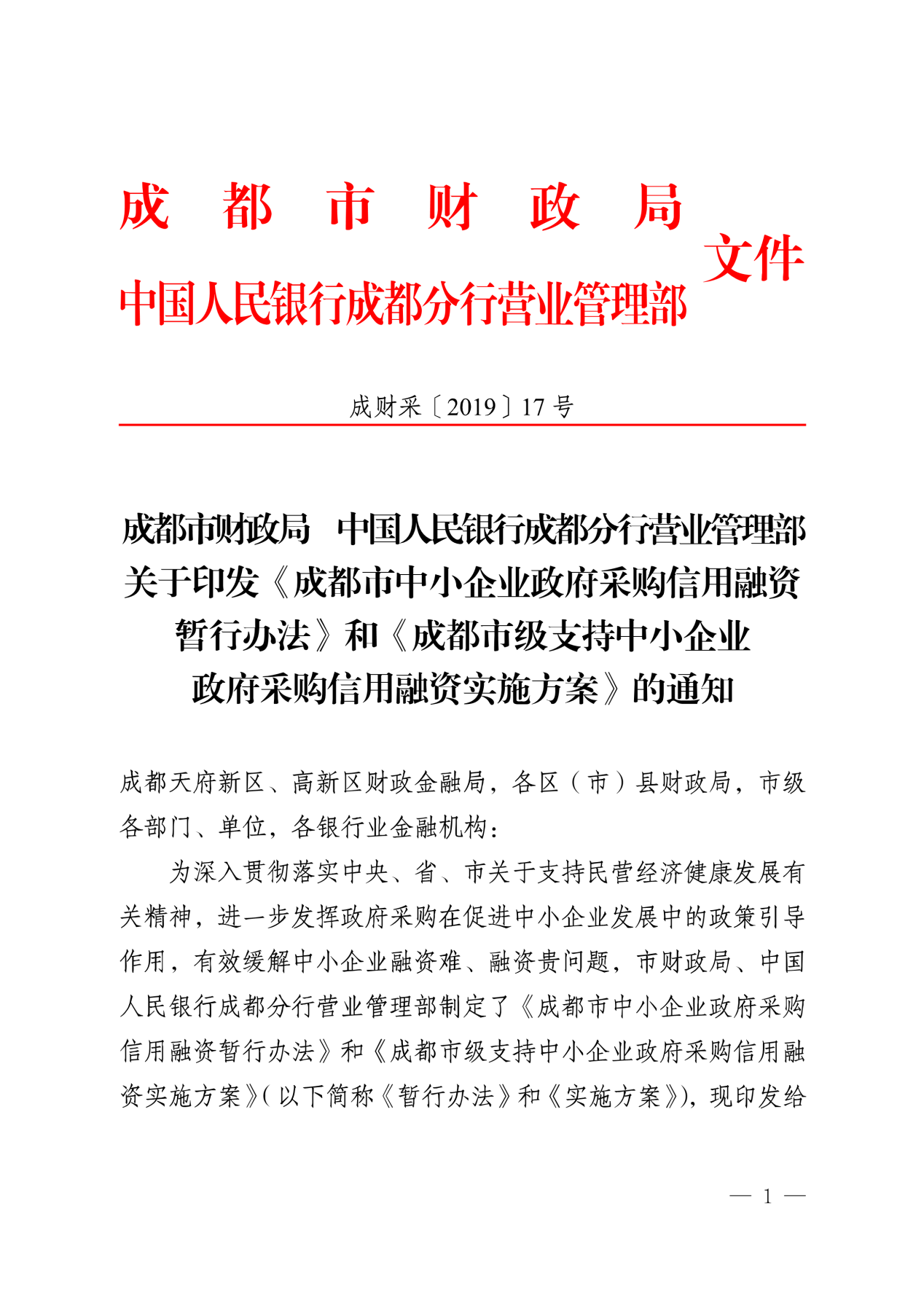 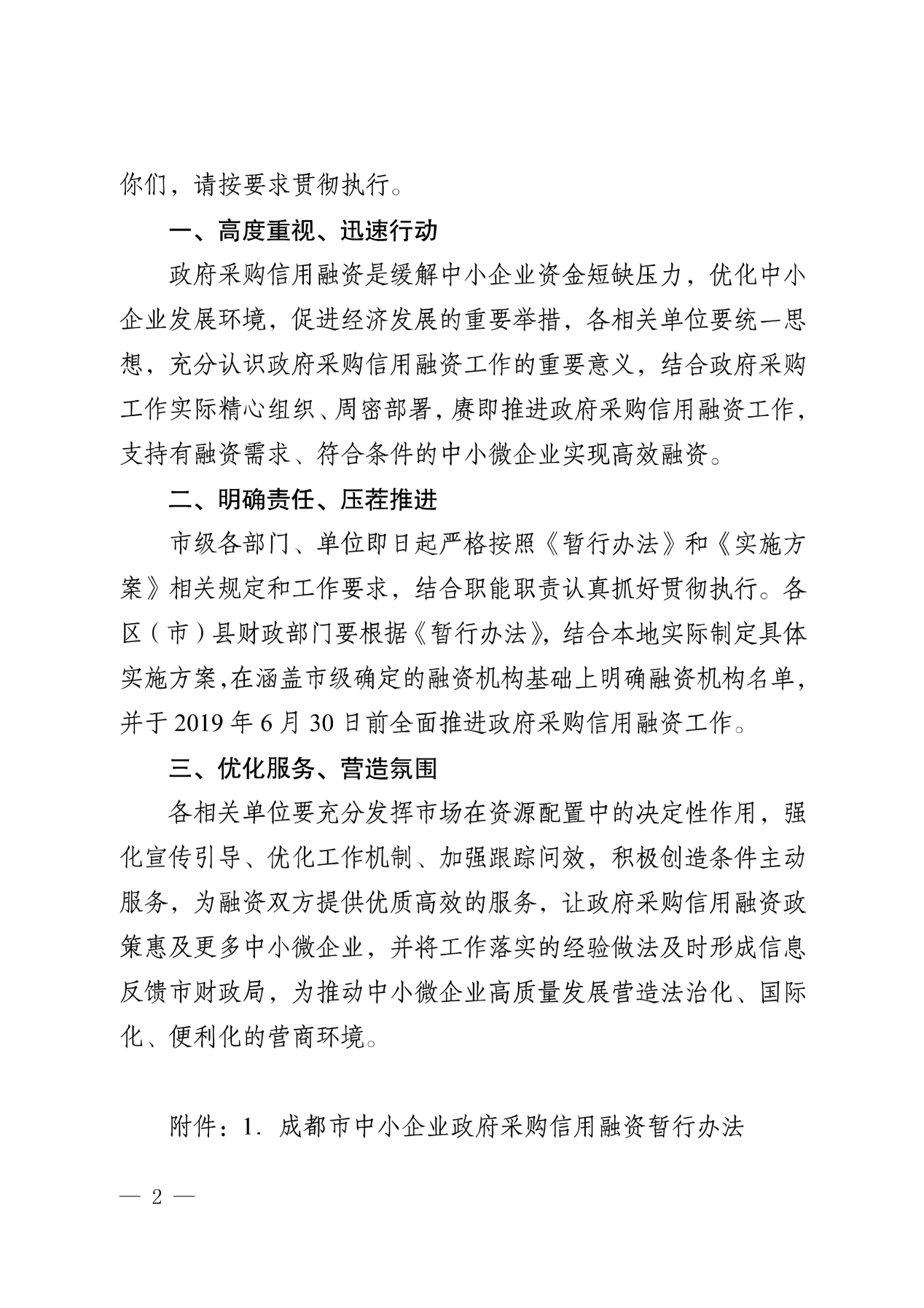 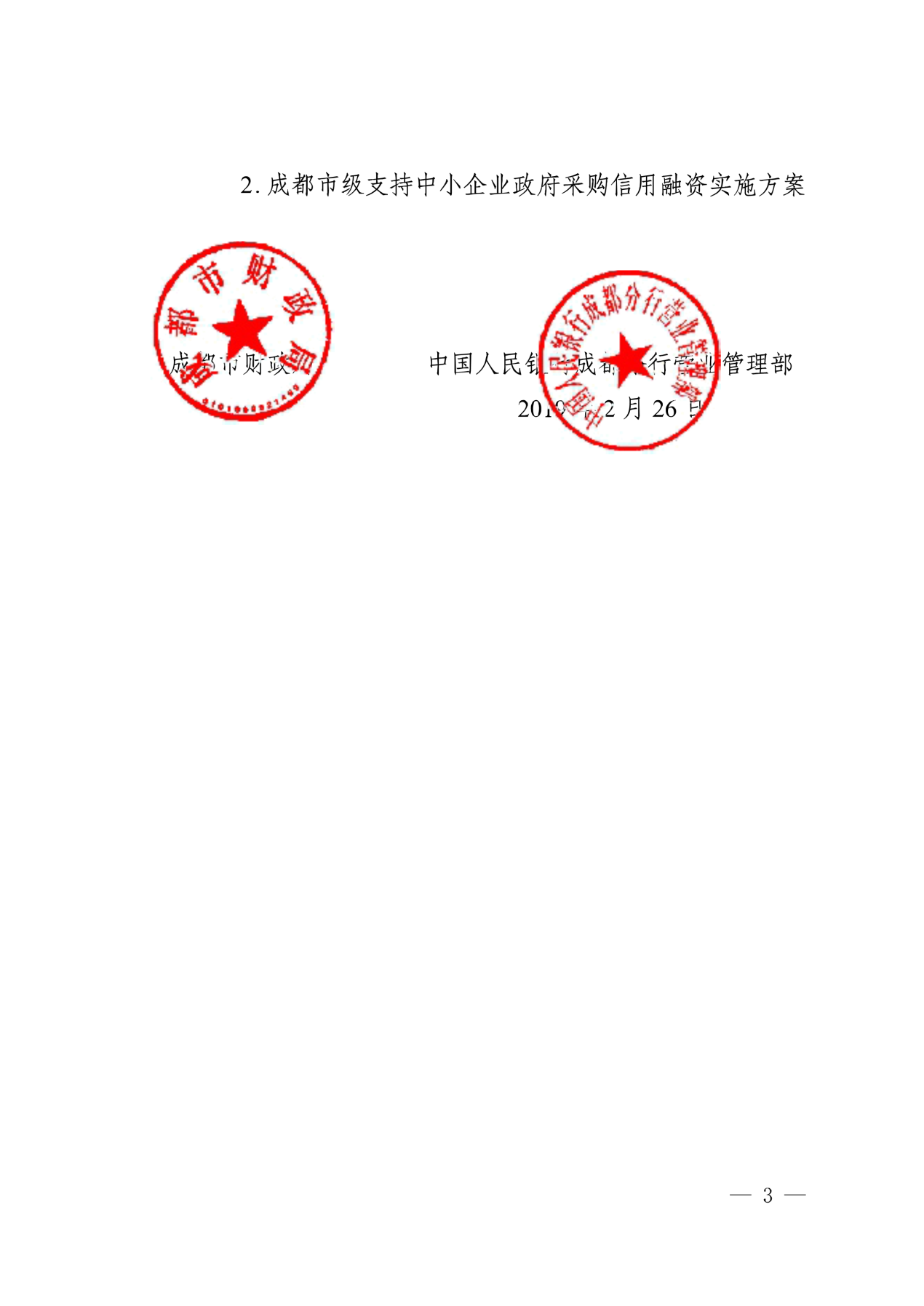 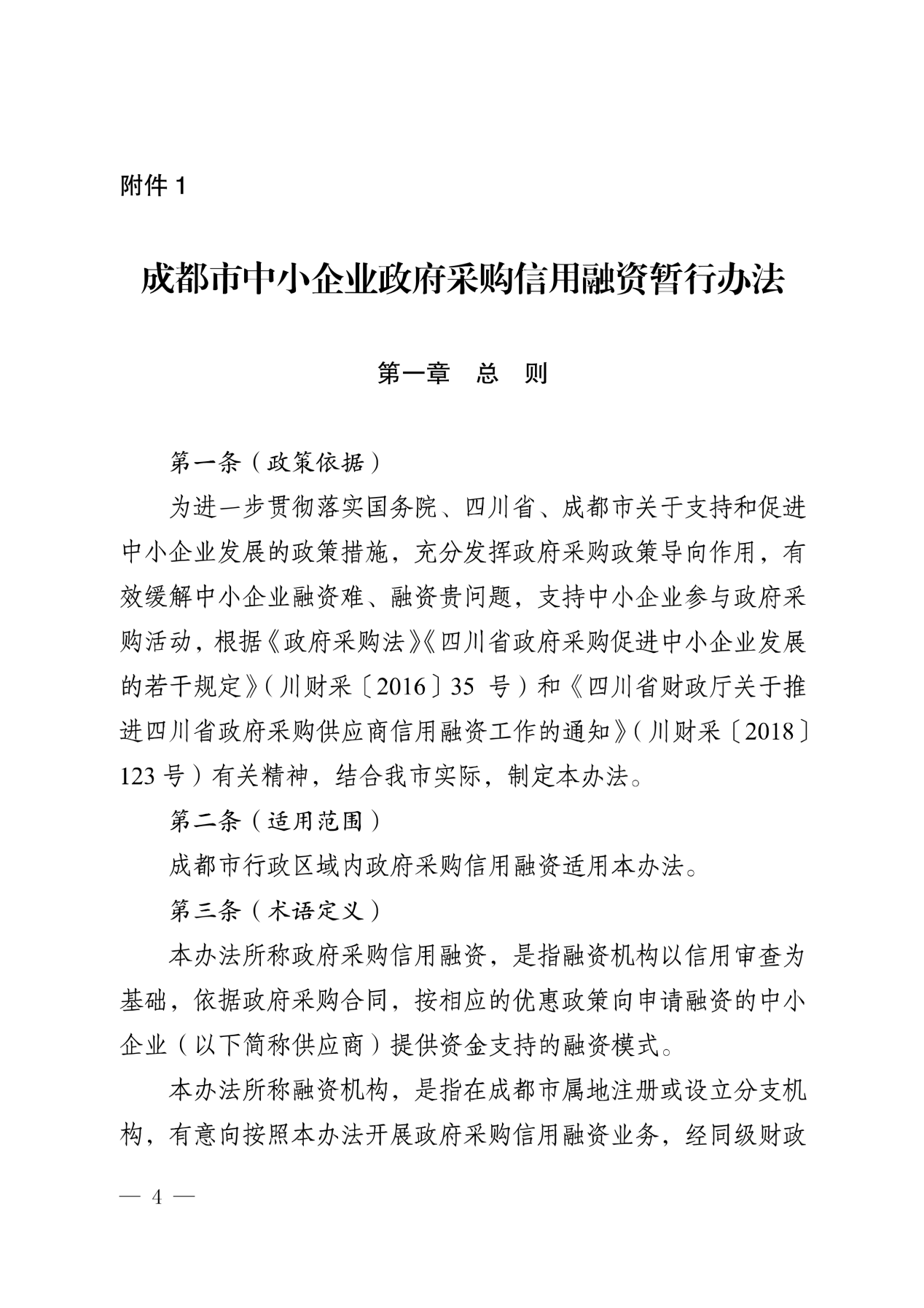 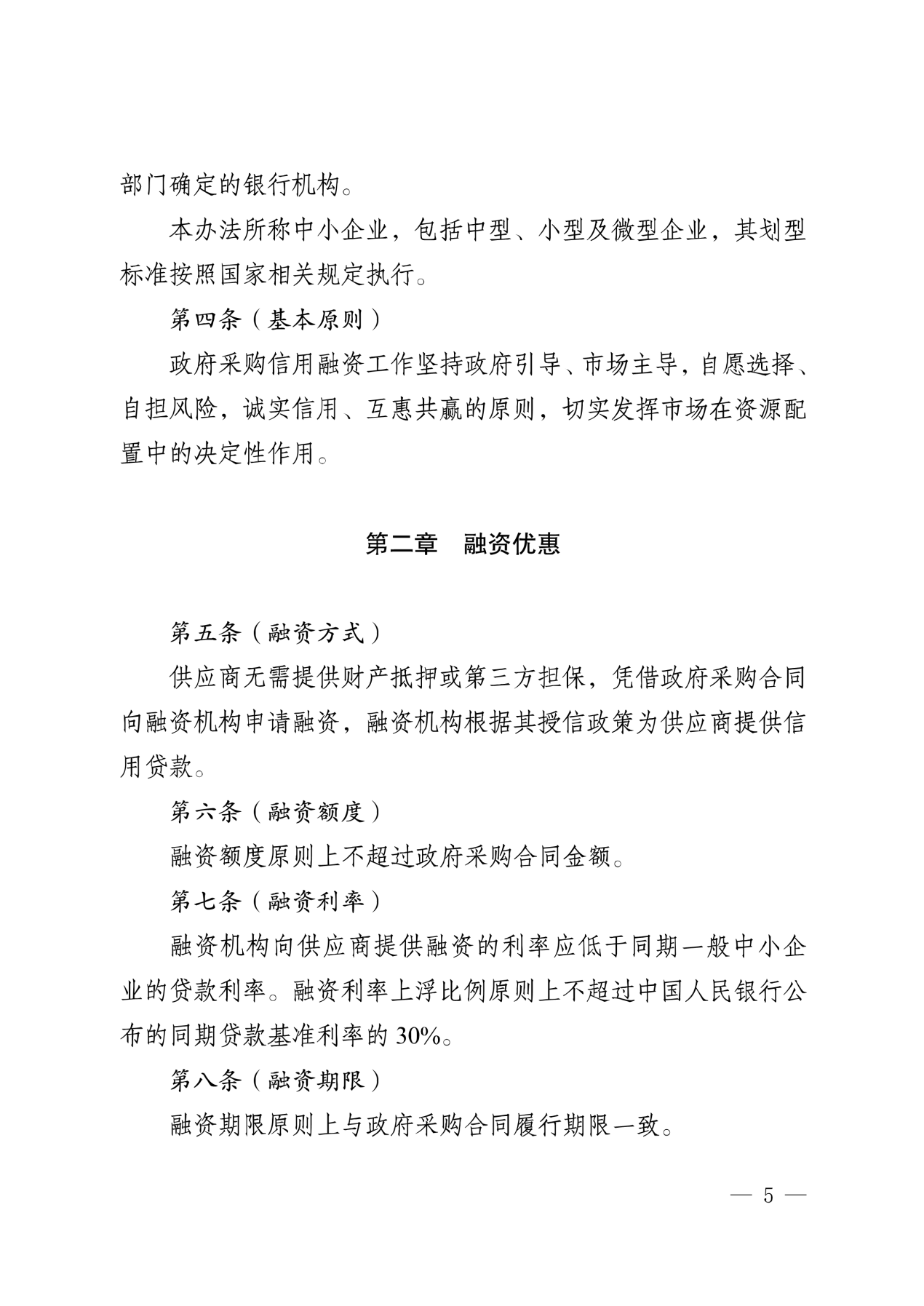 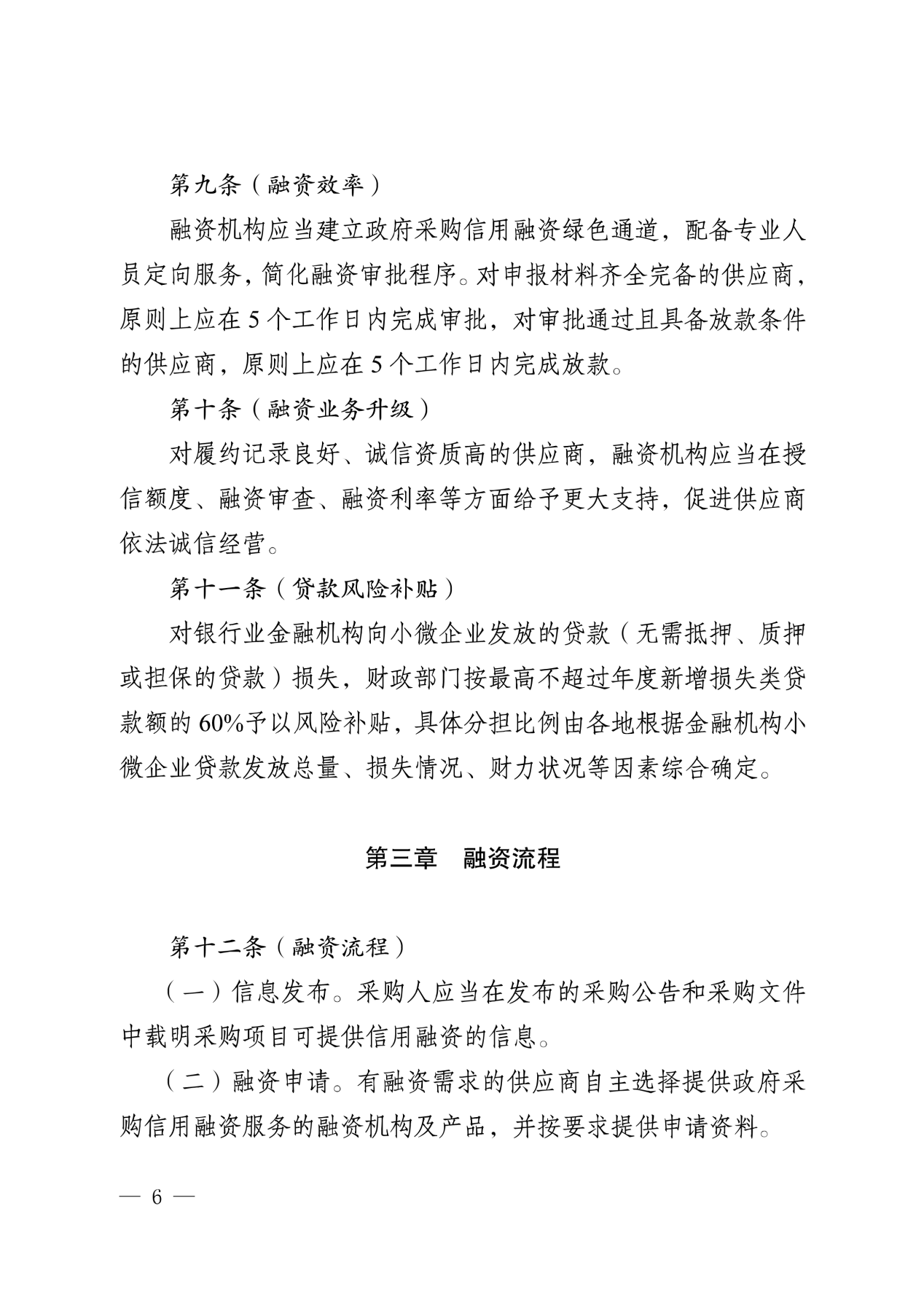 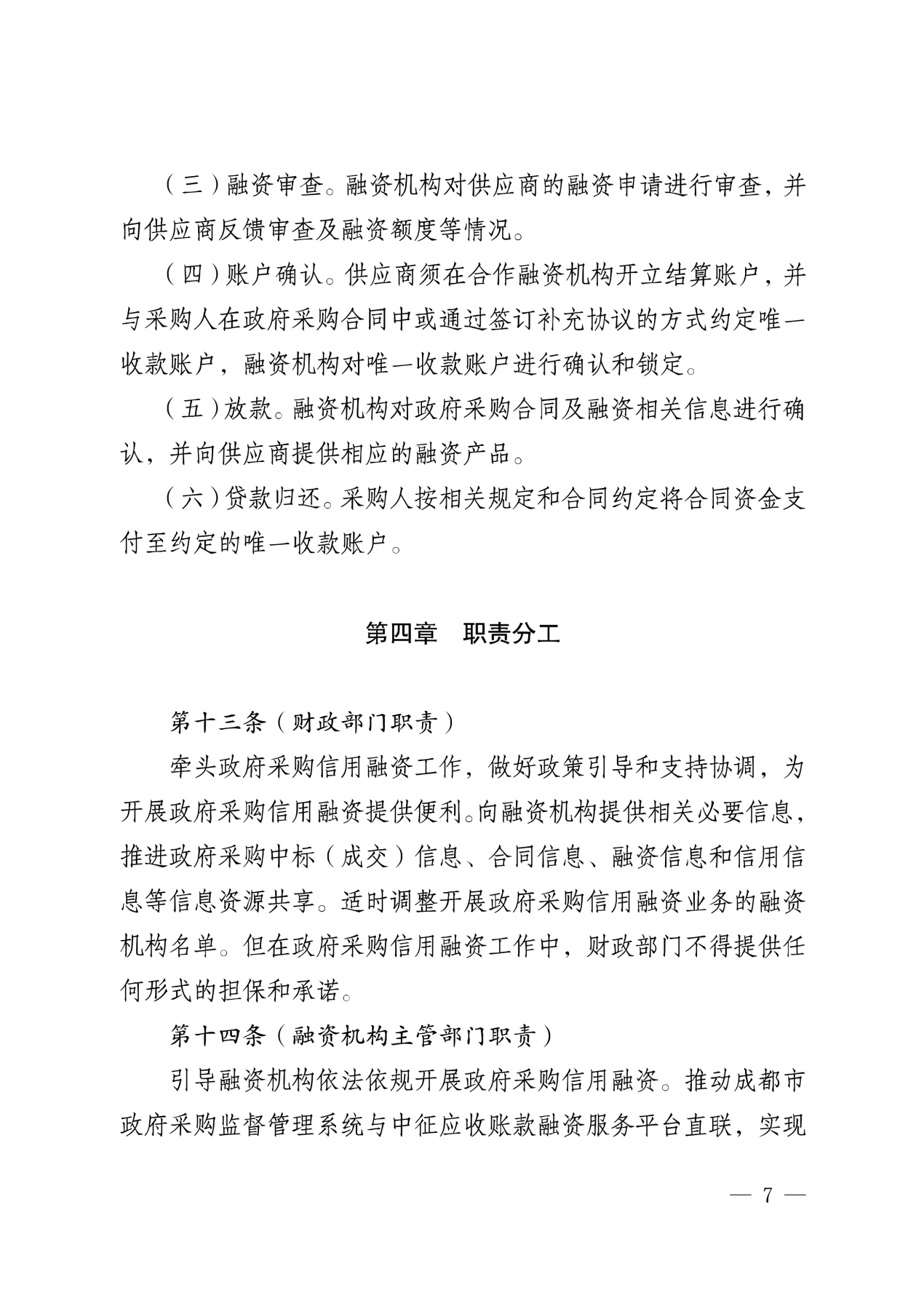 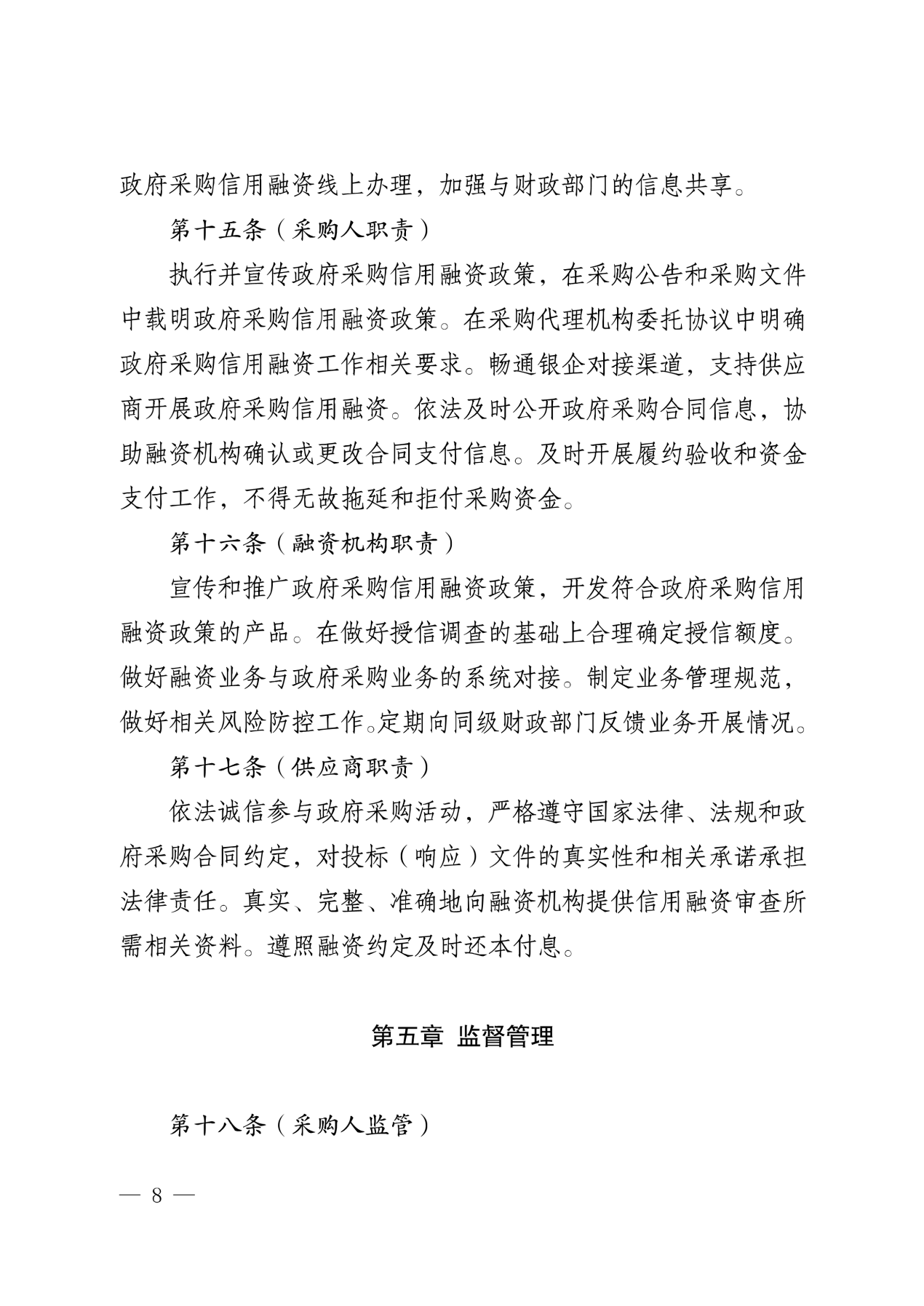 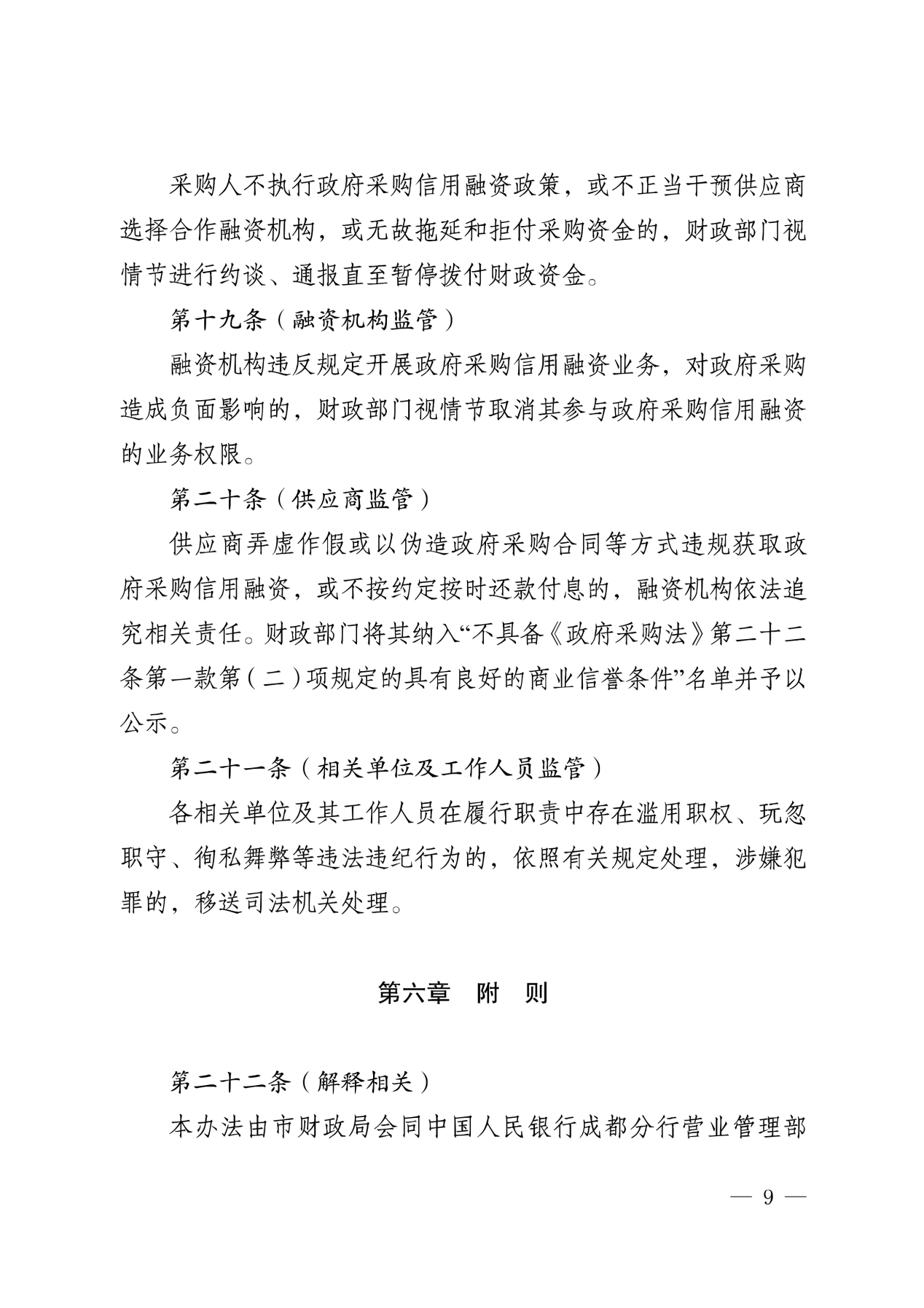 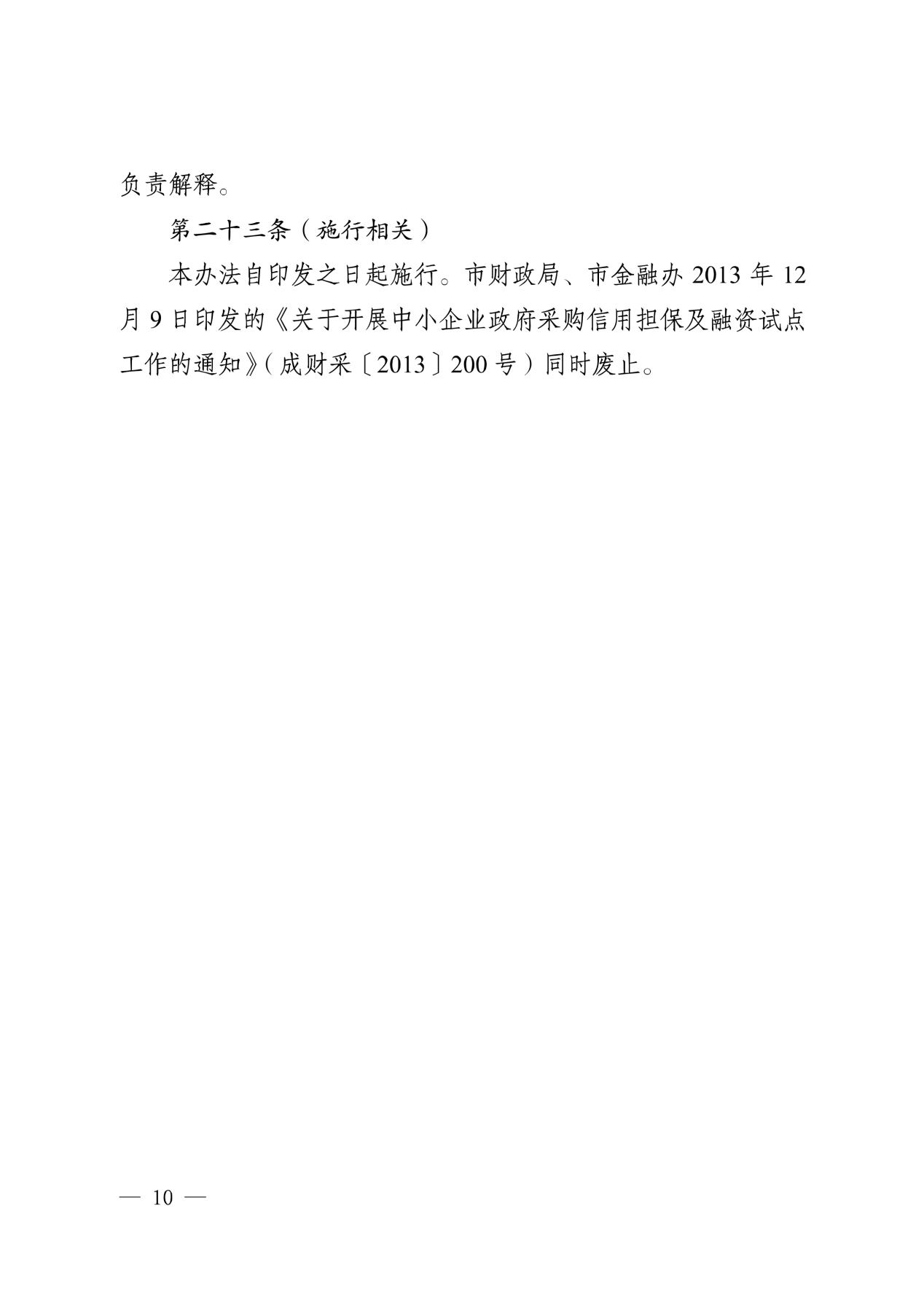 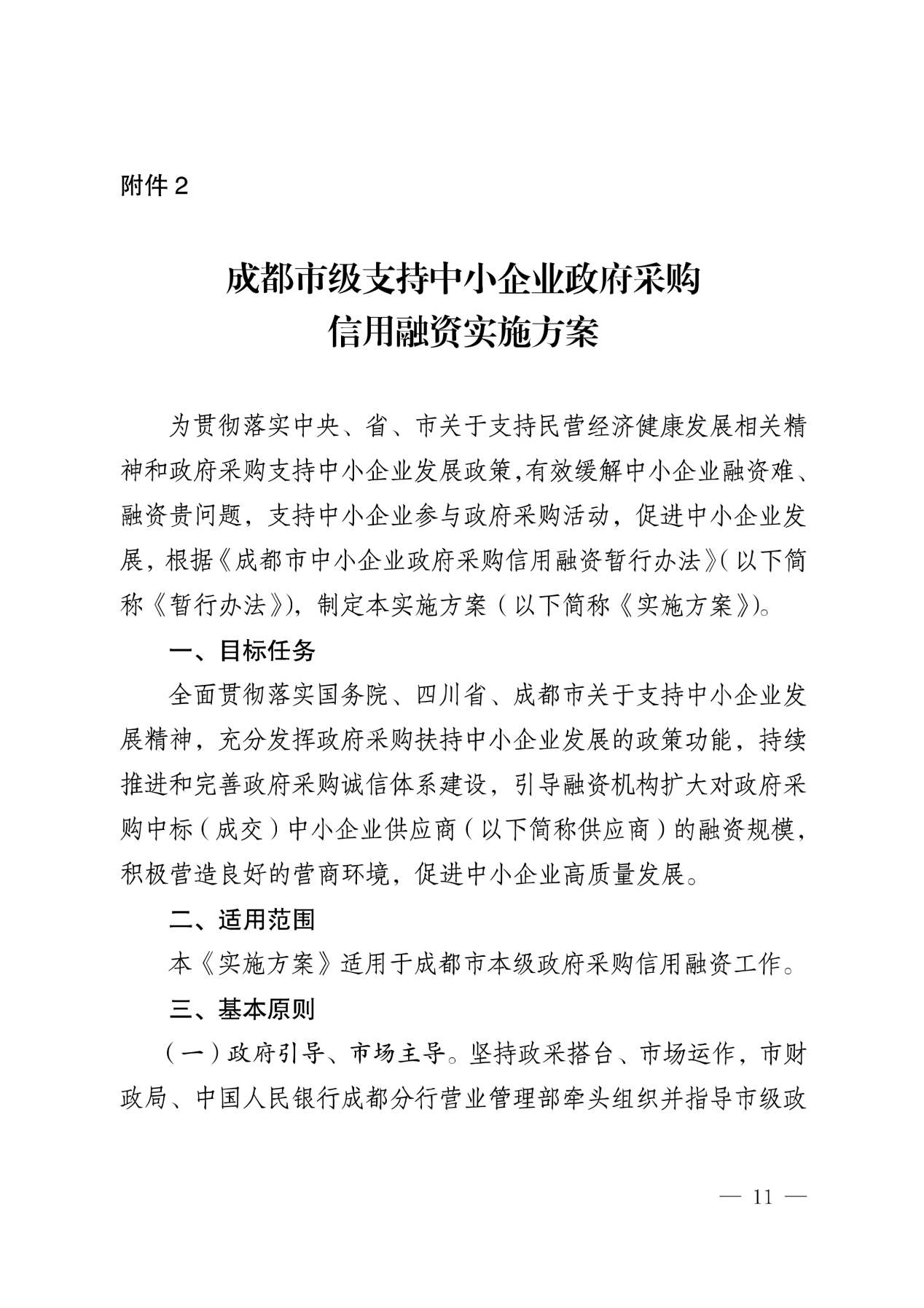 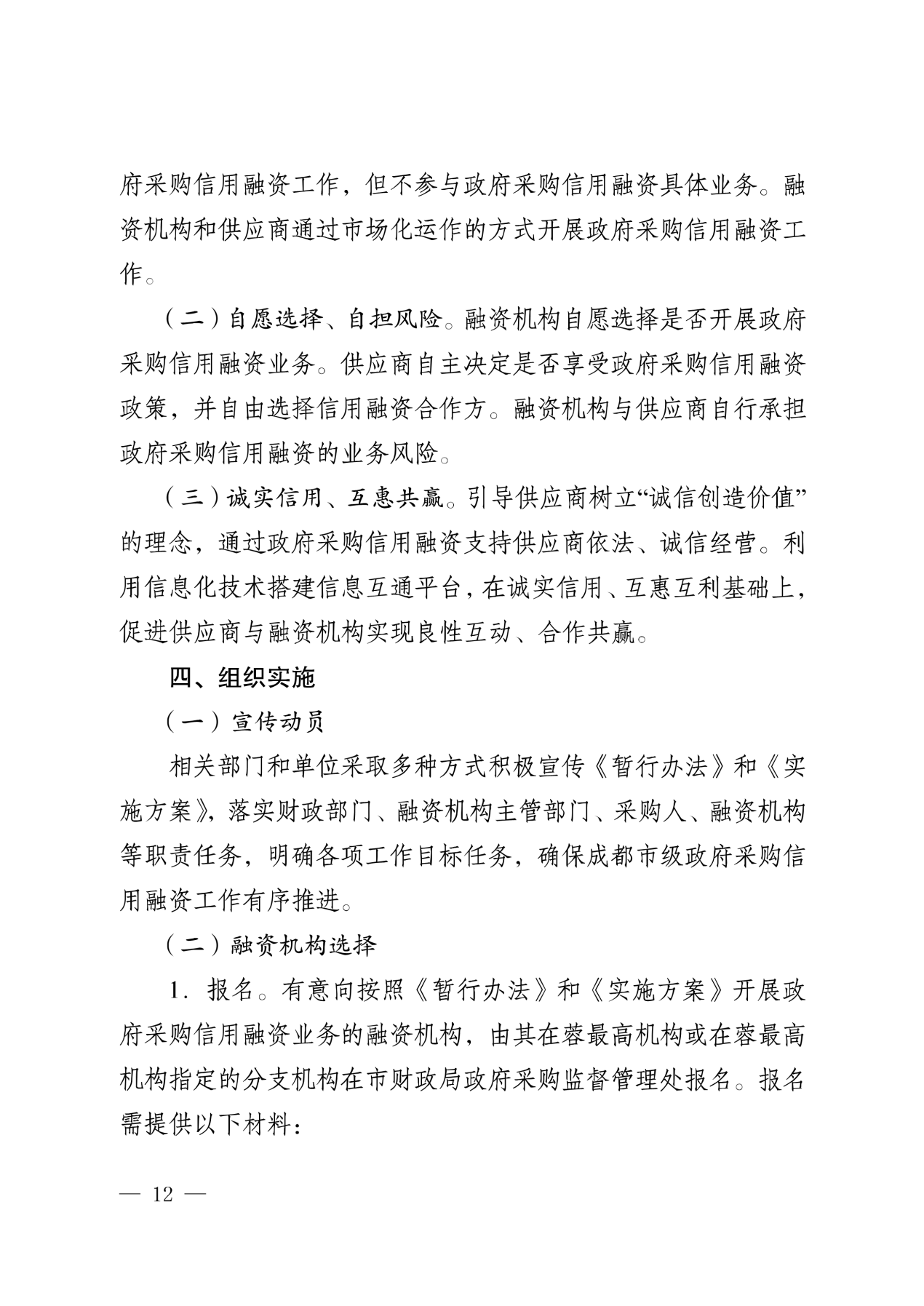 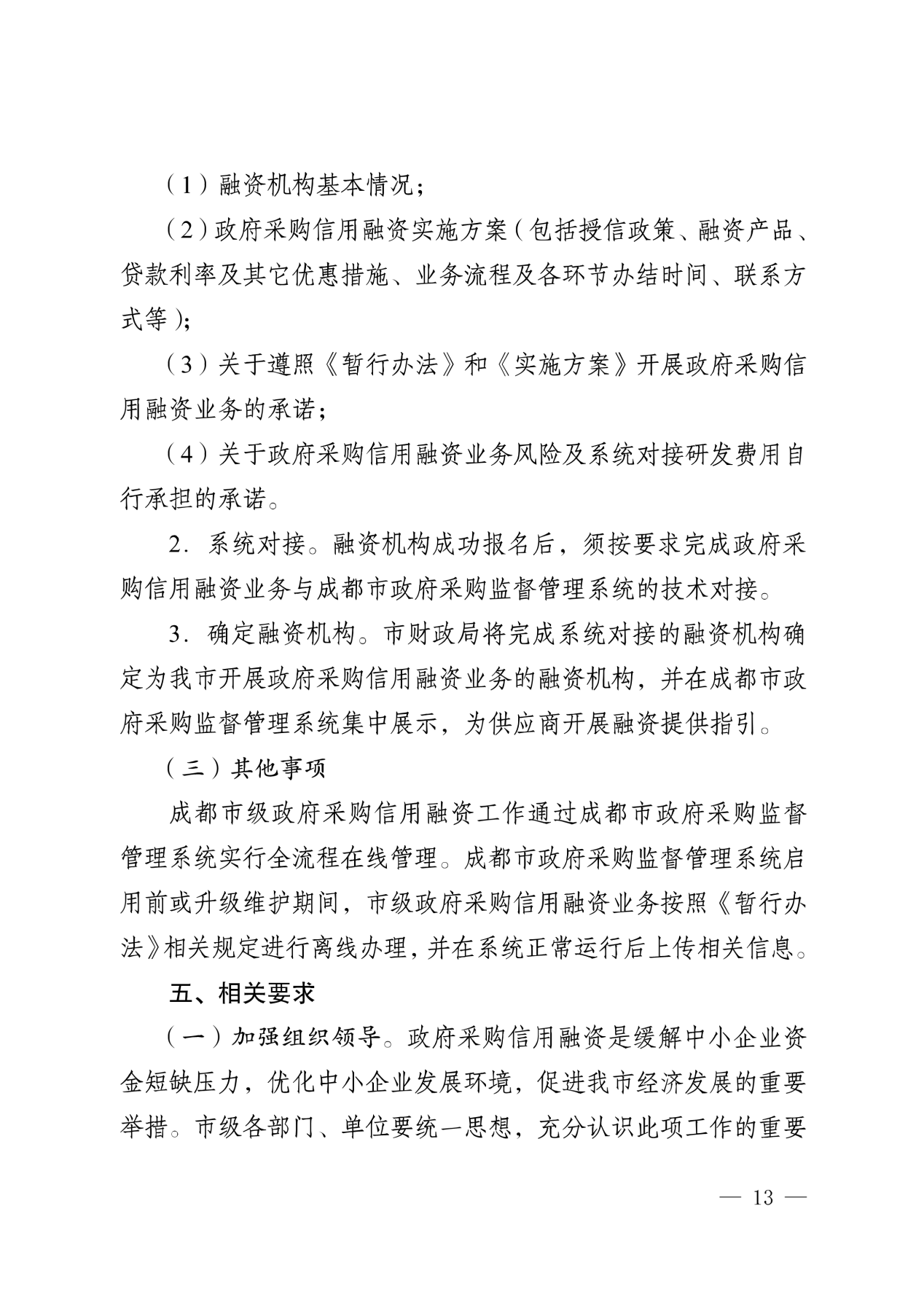 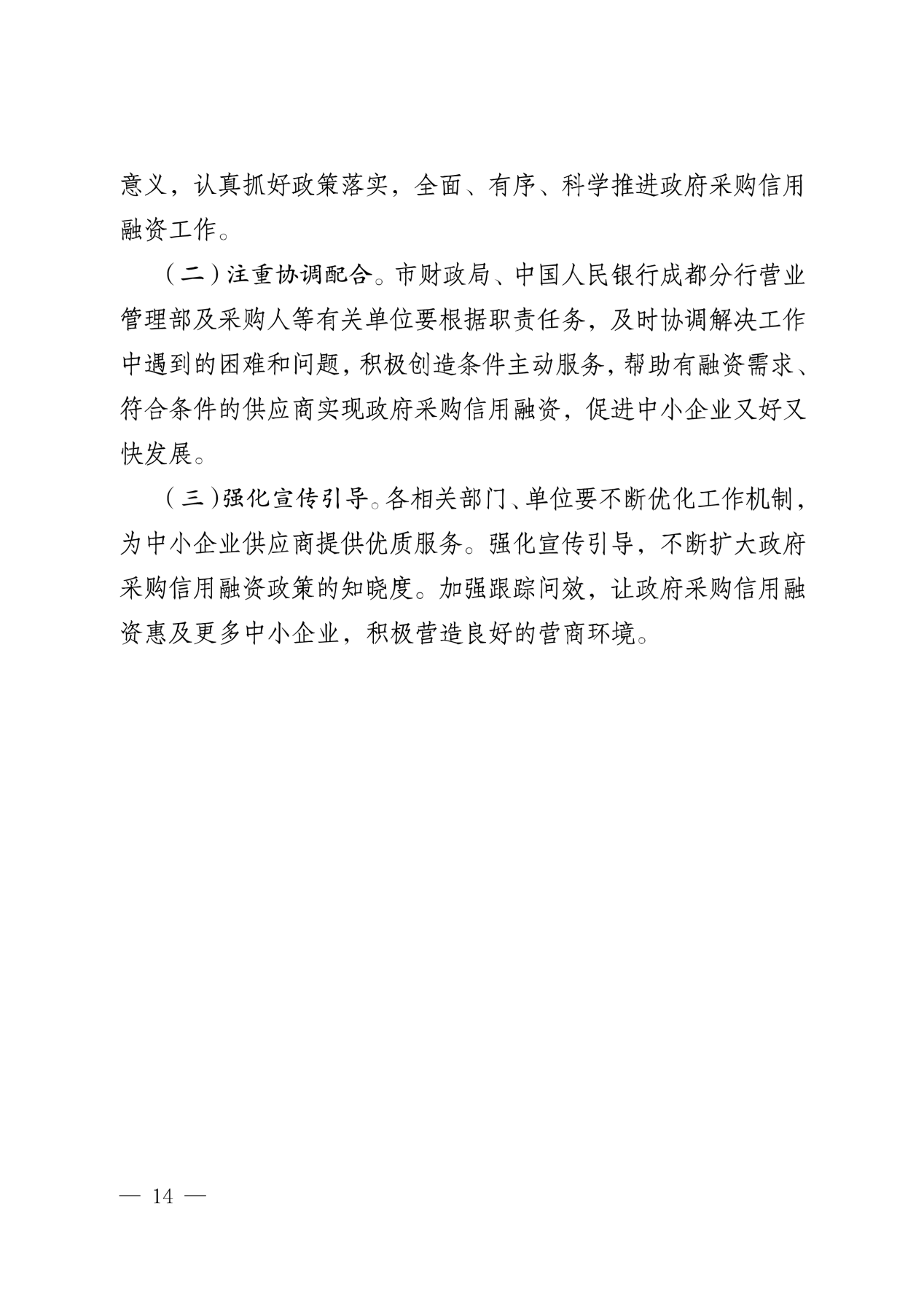 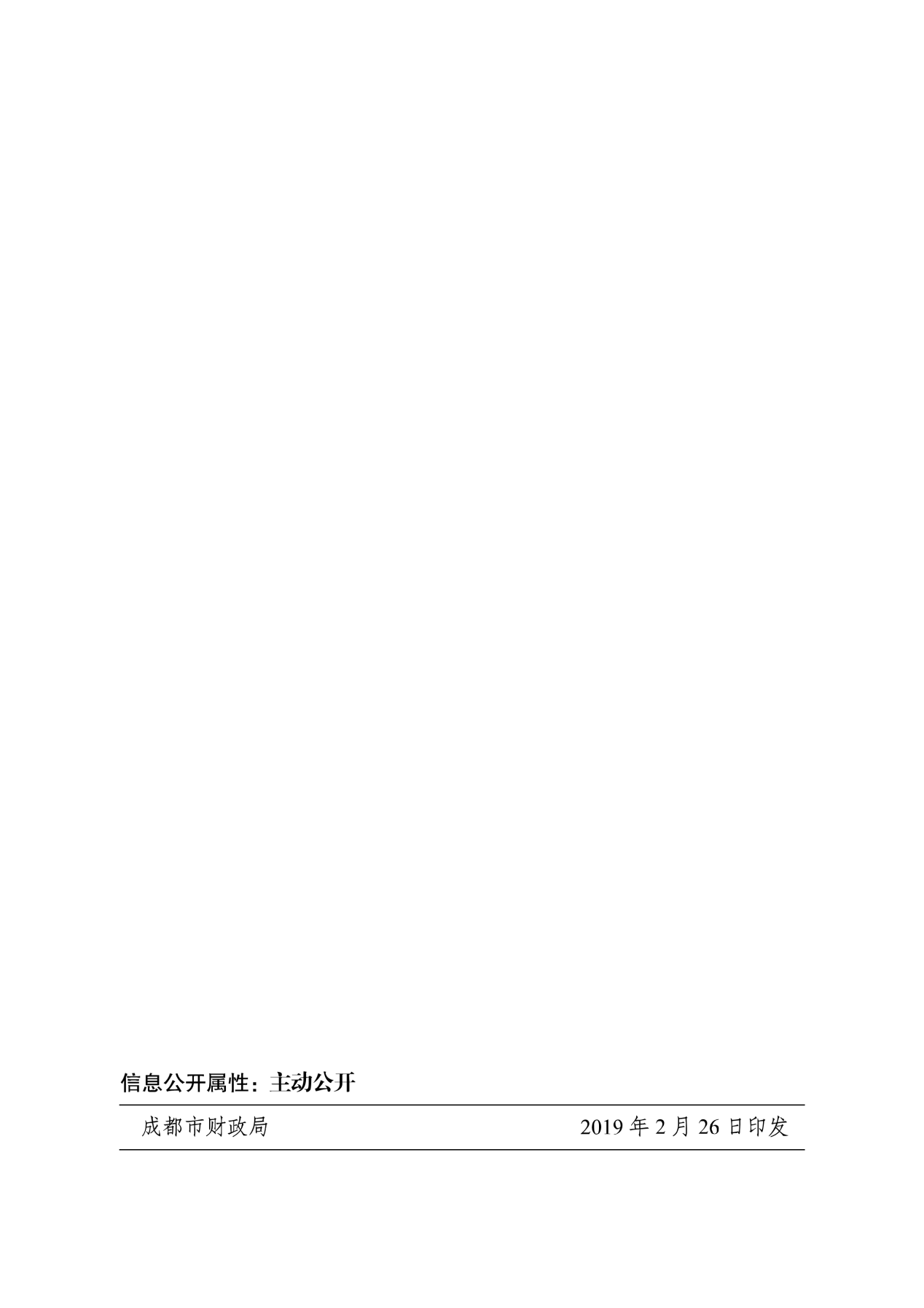 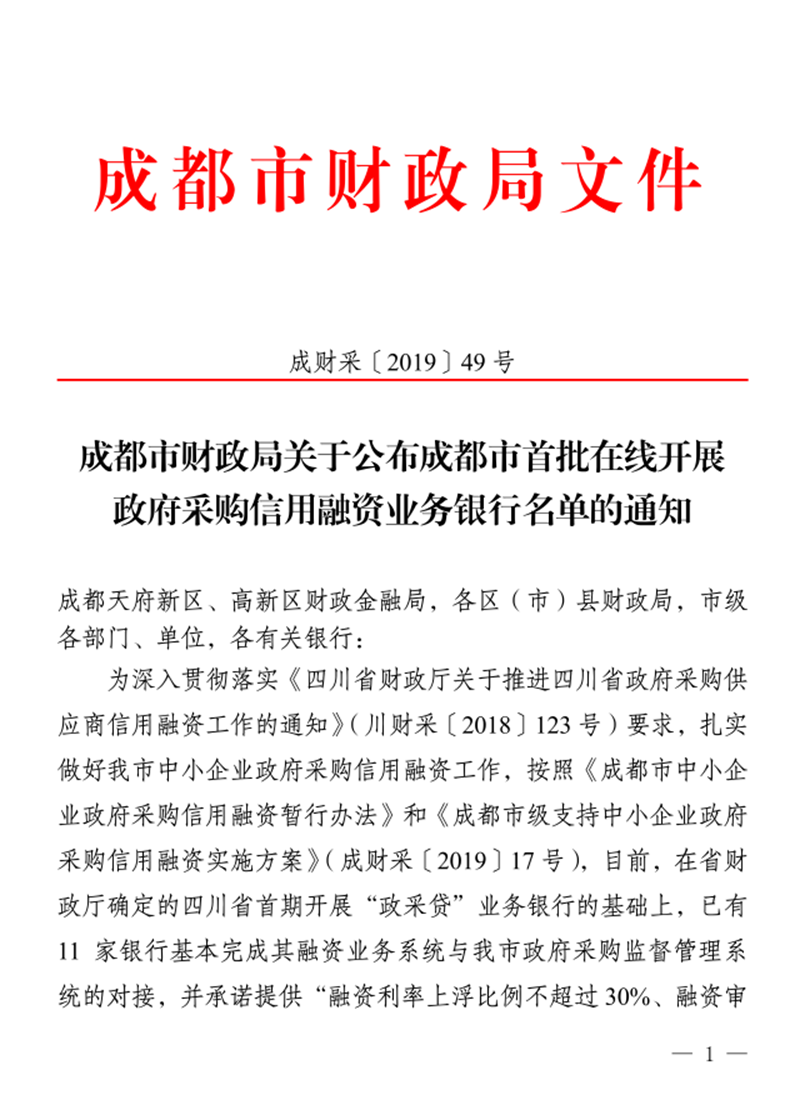 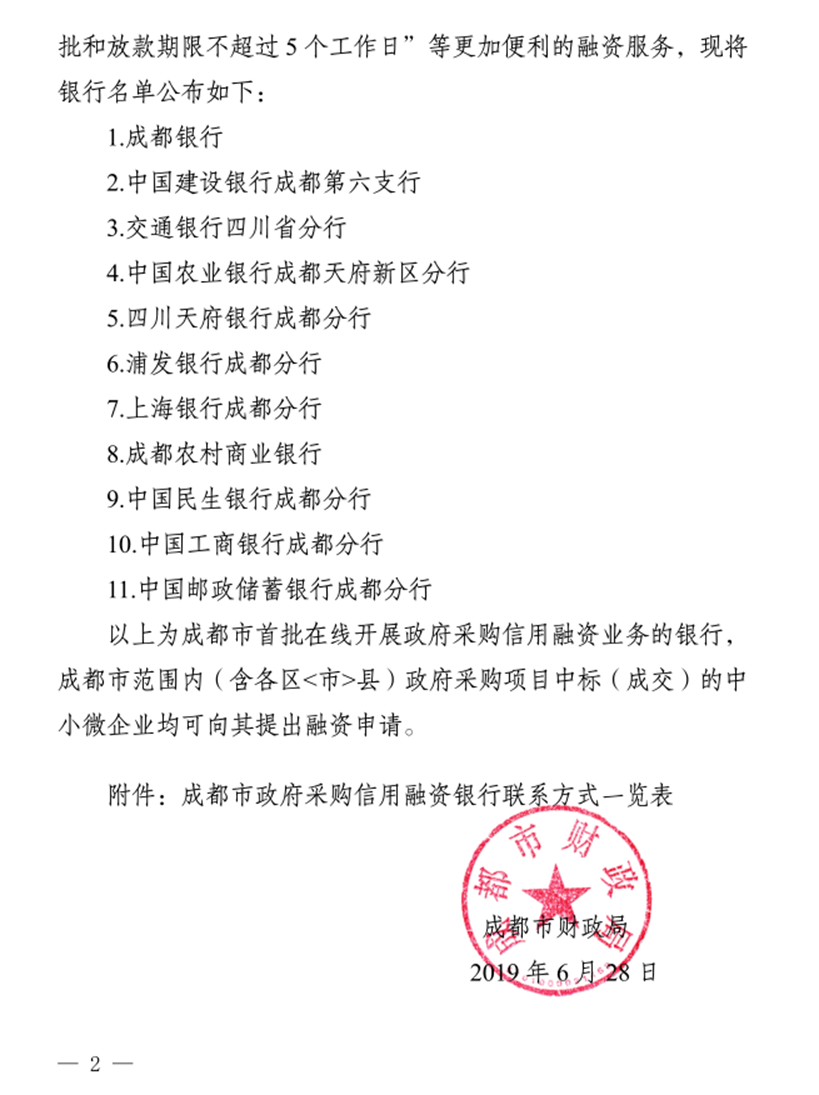 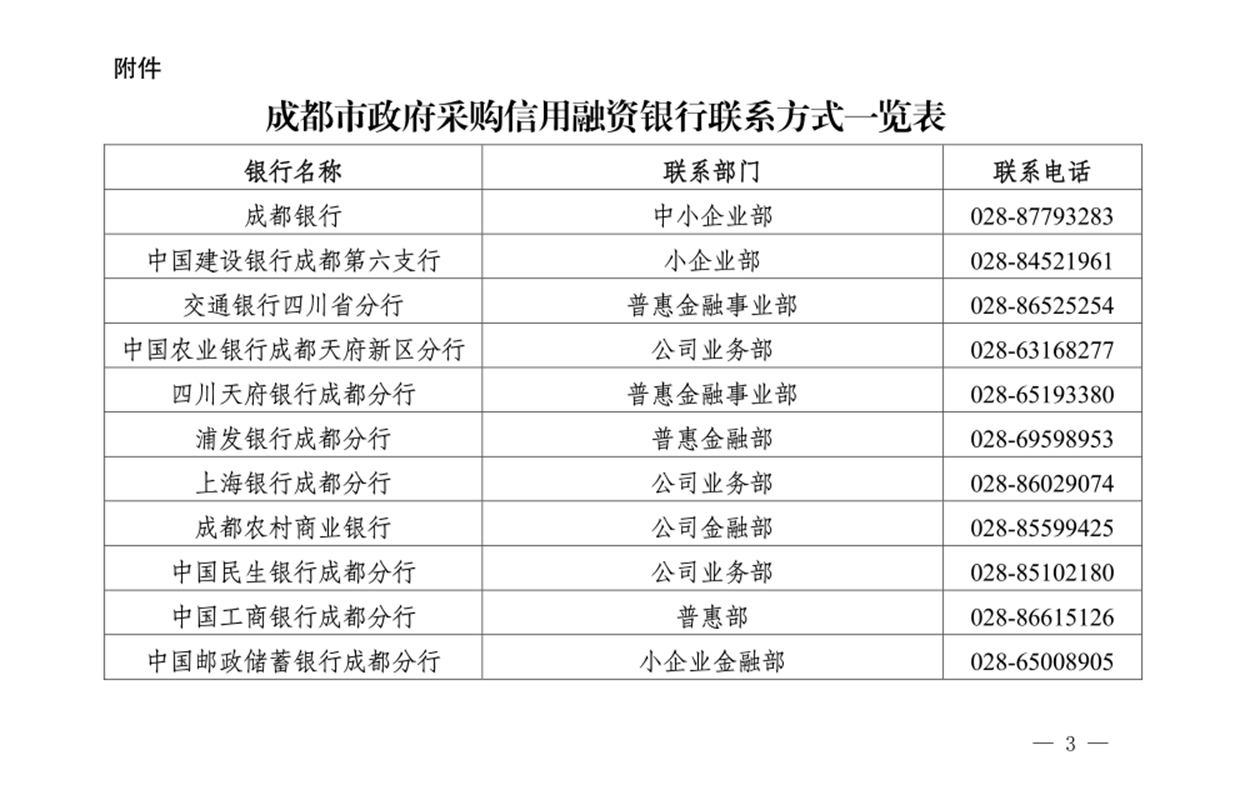 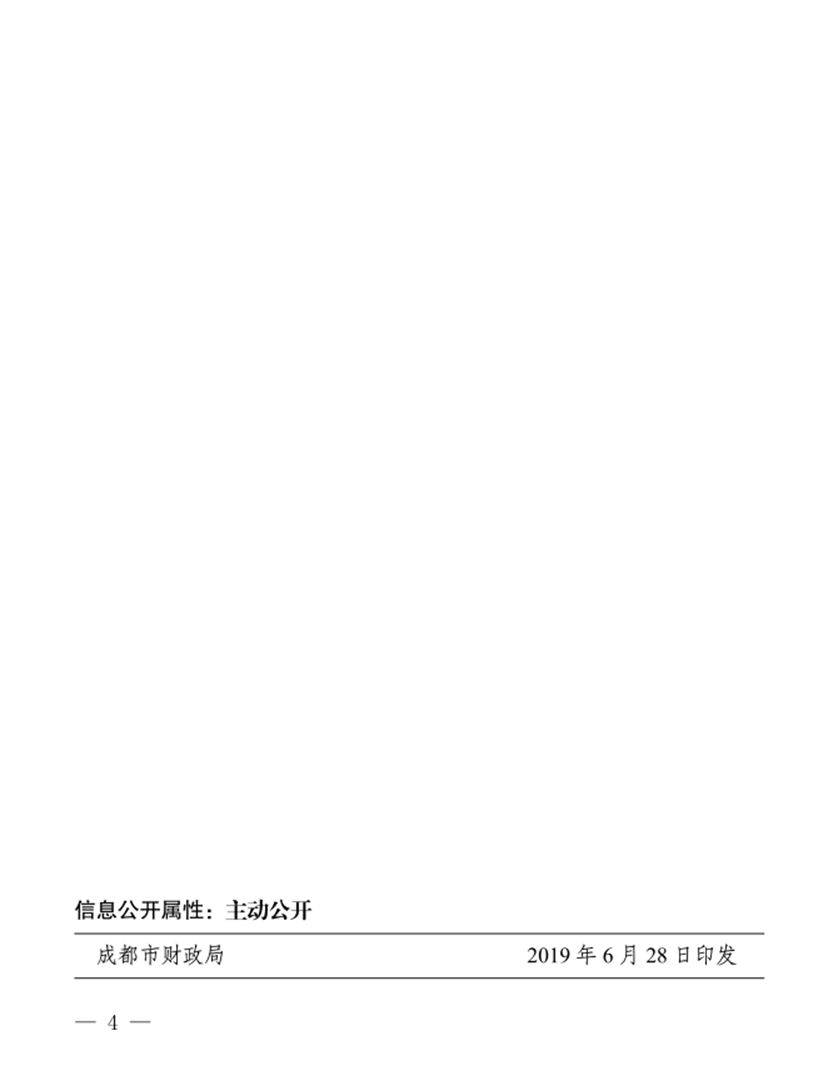 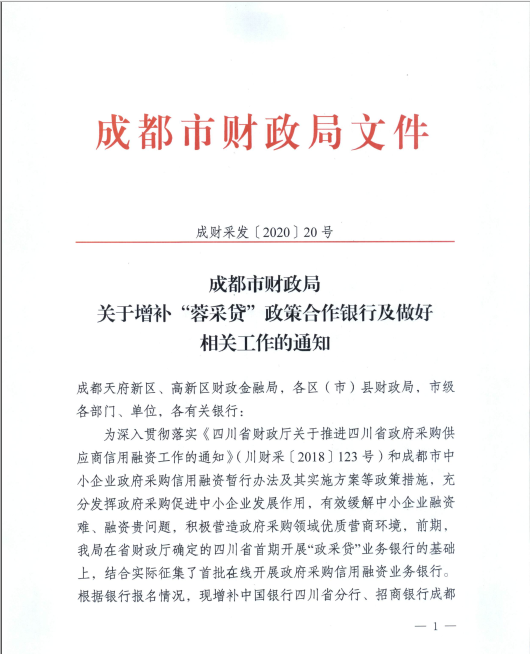 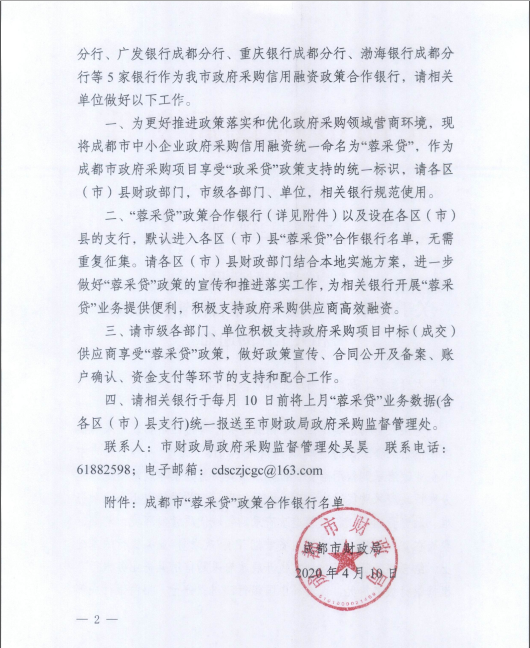 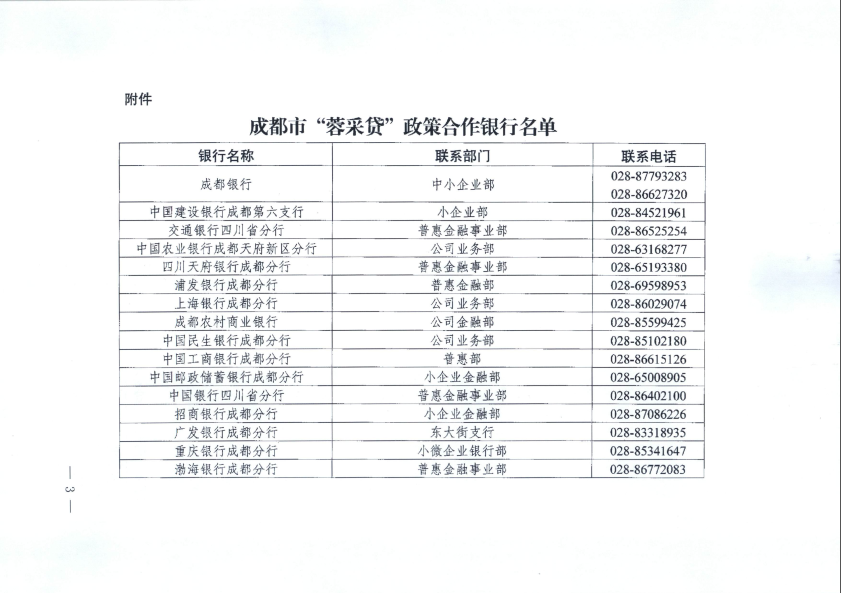 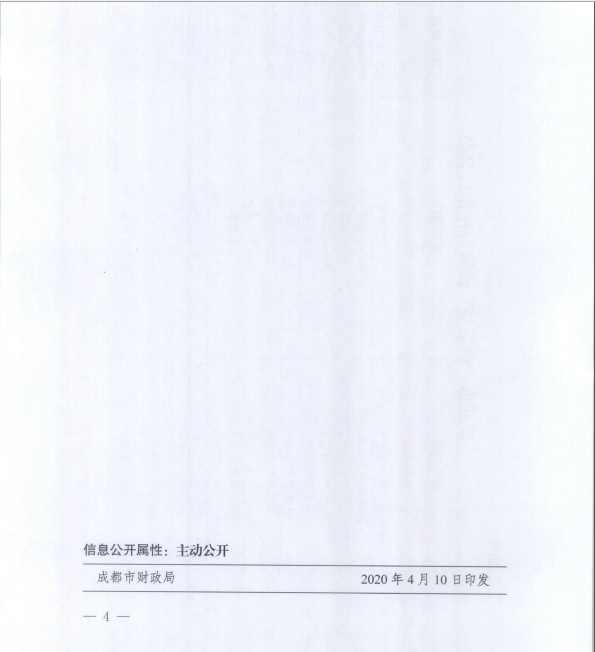 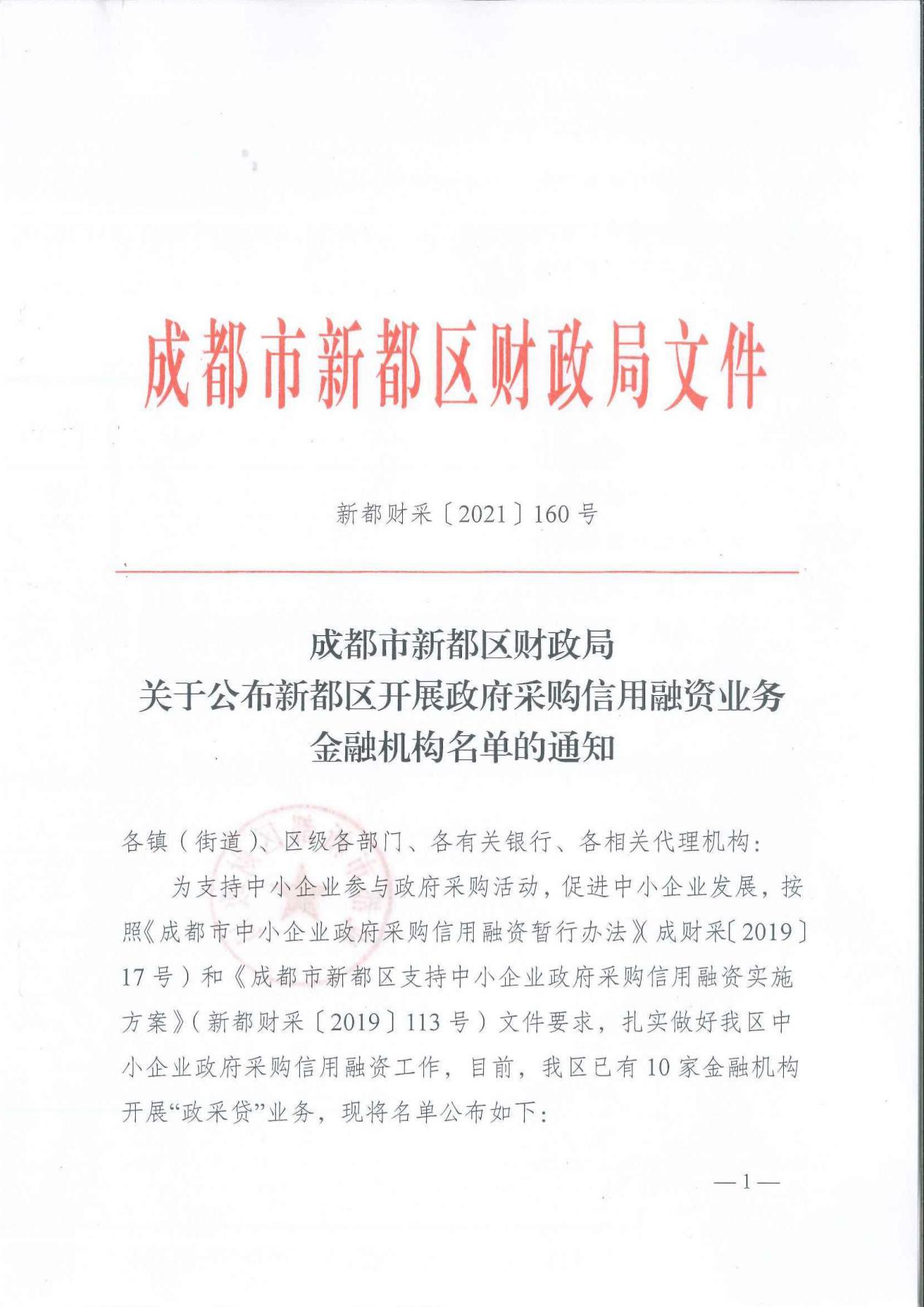 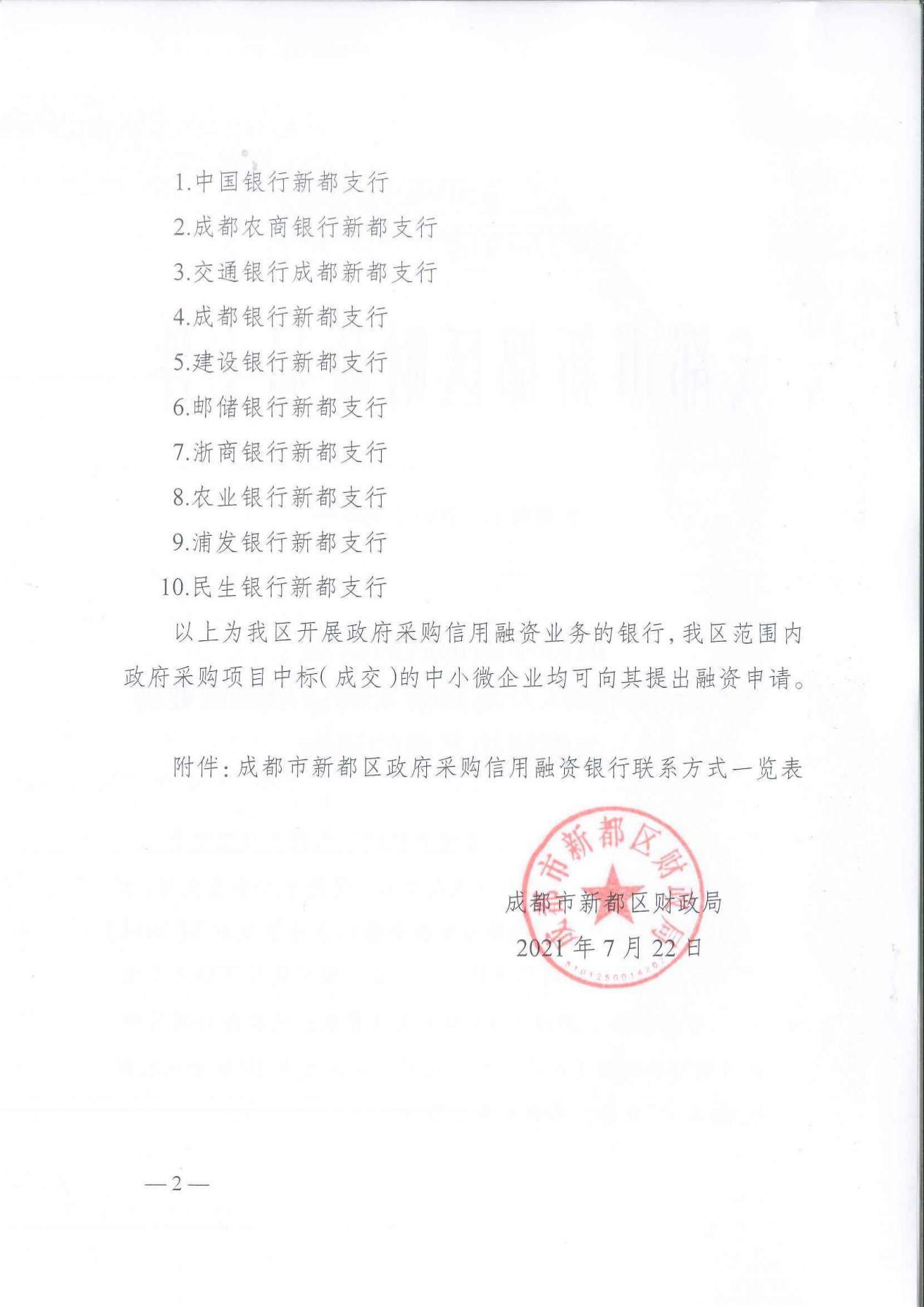 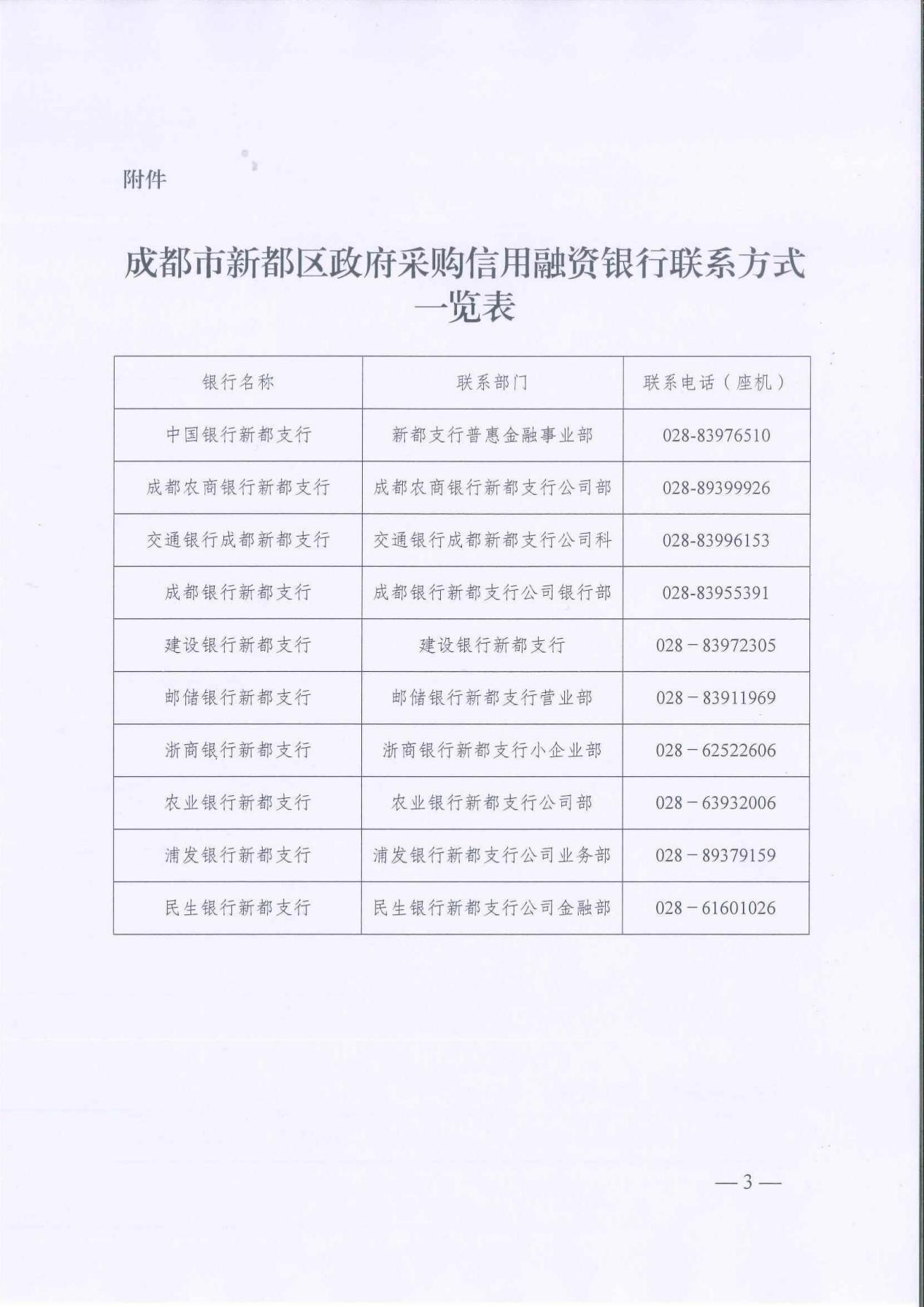 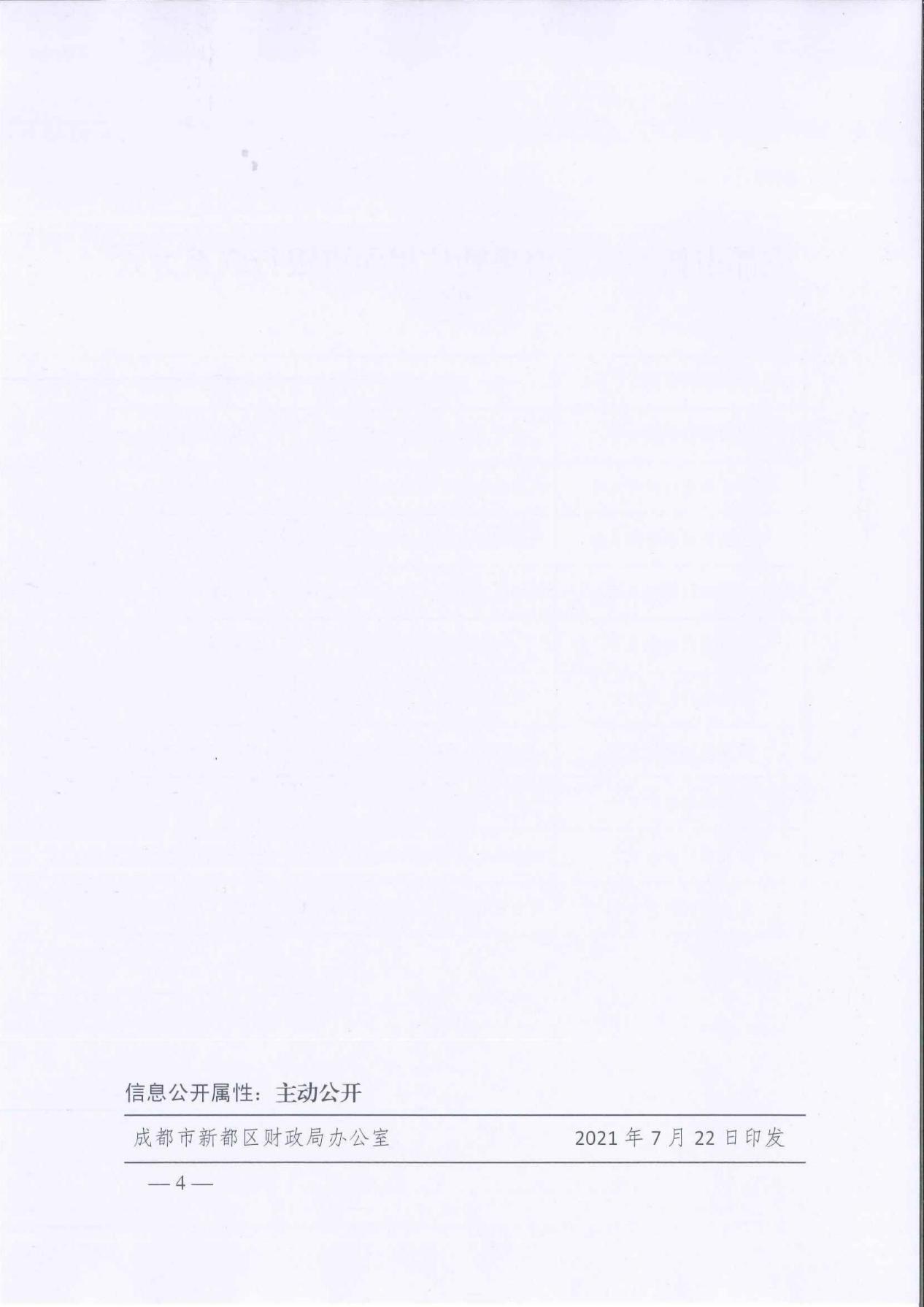 序号应知事项说明和要求采购预算人民币182.4万元。最高限价本项目最高限价为人民币182.4万元/年，投标人投标报价高于最高限价的则其投标文件将按无效投标文件处理。采购方式公开招标评标方法综合评分法(详见第6章)低于成本价不正当竞争预防措施在评标过程中，评标委员会认为投标人投标报价明显低于其他通过符合性审查投标人的投标报价，有可能影响产品质量或者不能诚信履约的，评标委员会应当要求其在合理的时间内提供书面说明，必要时提交相关证明材料。投标人提交的书面说明、相关证明材料（如涉及），应当加盖投标人（法定名称）电子签章，在评标委员会要求的时间内通过政府采购云平台进行递交，否则无效。如因断电、断网、系统故障或其他不可抗力等因素，导致系统无法使用的，由投标人按评标委员会的要求进行澄清或者说明。投标人不能证明其投标报价合理性的，评标委员会应当将其投标文件作为无效处理。投标保证金本项目不收取投标保证金。履约保证金详见投标人须知2.6.4投标有效期提交投标文件的截止之日起120天。投标文件的制作和签章、加密详见投标人须知2.4.11投标文件的递交详见投标人须知2.4.12注：投标人使用CA证书在投标截止时间前，将投标文件上传至政府采购云平台，上传前须对投标文件是否有电子签章等进行核对。投标文件的补充、修改详见投标人须知2.4.13投标文件的撤回详见投标人须知2.4.14开标及开标程序详见投标人须知2.5.1。投标文件解密：开启解密后，投标人应在系统提示的解密开始时间后60分钟内，使用对投标文件进行加密的CA证书在线完成对投标人递交至政府采购云平台的投标文件的解密。投标人电脑终端等硬件设备和软件系统配置：投标人电脑终端等硬件设备和软件系统配置应符合开标大厅投标人电脑终端配置要求并运行正常，投标人承担因未尽职责产生的不利后果。开标、投标文件的解密详见《成都市全流程电子化采购系统操作指南——供应商版》。对招标文件中供应商参加本次政府采购活动应当具备的条件,招标项目技术、服务、商务及其他要求,评标细则及标准,以及关于资格审查的询问、质疑向采购人提出，并由采购人按相关规定作出答复（详见投标人须知2.8）。对招标文件中的其他内容、采购过程及中标结果（除资格审查）的询问、质疑向区交易中心提出，并由区交易中心按相关规定作出答复（详见投标人须知2.8）。投标人投诉投诉受理单位：本项目同级财政部门，即成都市新都区财政局。联系电话：028-89396791。地址：成都市新都区马超东路289号金融服务中心7楼评标情况公告所有投标人投标文件资格性、符合性检查情况、采用综合评分法时的得分情况、评标结果等将在成都市公共资源交易服务中心网、四川政府采购网上采购结果公告栏中予以公告。中标通知书中标公告在四川政府采购网上公告后，中标供应商自行登录政府采购云平台下载中标通知书。合同签订地点四川省成都市新都区政府采购合同公告、备案政府采购合同签订之日起2个工作日内，采购人将在四川政府采购网公告政府采购合同；疫情防控期间，采购人原则上在5个工作日内与供应商签订政府采购合同及向本采购项目同级财政部门，即成都市新都区财政局备案政府采购合同。中小企业政府采购信用融资（“蓉采贷”）参加本次招标活动中标的中小企业无需提供财产抵押或第三方担保，凭借政府采购合同可向融资机构申请融资。具体内容详见招标文件附件《成都市财政局中国人民银行成都分行营业管理部关于印发〈成都市中小企业政府采购信用融资暂行办法〉和〈成都市级支持中小企业政府采购信用融资实施方案〉的通知》（成财采〔2019〕17号）和《成都市财政局关于增补“蓉采贷”政策合作银行及做好相关工作的通知》（成财采发〔2020〕20号）和《成都市新都区财政局关于公布新都区开展政府采购信用融资业务金融机构名单的通知》（新都财采〔2021〕160号）见附件。进口产品招标文件中未载明“允许采购进口产品”的产品，拒绝进口产品的投标。招标文件中载明“允许采购进口产品”的产品，允许国产产品参与投标竞争。政府采购云平台运行基本环节要求电脑应安装并顺利运行64位win7以上操作系统，谷歌浏览器；正确的CA及签章驱动等；能流畅访问互联网。采购人可以要求参加政府采购的供应商提供有关资质证明文件和业绩情况，并根据《中华人民共和国政府采购法》规定的供应商条件和采购项目对供应商的特定要求，对供应商的资格进行审查。采购人可以要求参加政府采购的供应商提供有关资质证明文件和业绩情况，并根据《中华人民共和国政府采购法》规定的供应商条件和采购项目对供应商的特定要求，对供应商的资格进行审查。投标人名称注册地址邮政编码联系方式联系人电话电话联系方式传真网址网址单位性质法定代表人姓名技术职称电话电话技术负责人姓名技术职称电话电话财务负责人姓名技术职称电话电话成立时间员工总人数：员工总人数：员工总人数：员工总人数：员工总人数：员工总人数：企业资质等级其中项目经理项目经理项目经理营业执照号其中高级职称人员高级职称人员高级职称人员注册资金其中中级职称人员中级职称人员中级职称人员开户银行其中初级职称人员初级职称人员初级职称人员账号其中技工技工技工经营范围备注投标报价（元）区域区域区域区域岗位设置人数担架员担架员担架员担架员3洗涤人员洗涤人员洗涤人员洗涤人员2中央运输送检送检送检6中央运输陪检（含休假2人）陪检（含休假2人）陪检（含休假2人）8中央运输夜班夜班夜班1供应室工勤员供应室工勤员供应室工勤员供应室工勤员5检查科后勤服务人员检查科后勤服务人员检查科后勤服务人员检查科后勤服务人员3保洁人员保洁人员门诊楼1楼1保洁人员保洁人员门诊楼2楼1保洁人员保洁人员门诊楼3楼1保洁人员保洁人员门诊楼4楼1保洁人员保洁人员门诊楼5楼1保洁人员保洁人员发热门诊发热门诊2保洁人员保洁人员新冠疫苗接种点新冠疫苗接种点1保洁人员保洁人员行政楼及附属楼行政楼及附属楼2保洁人员保洁人员外围外围1保洁人员保洁人员机动人员机动人员1合计合计合计合计40人序号考核内容单项应得分单项扣分单项实得分一完善的管理制度、科学的保洁服务（30分）1员工岗位制度（不完善的扣1分；没有的不得分）22劳动纪律制度（不完善的扣1分；没有的不得分）23物业管理检查制度（不完善的扣1分；没有的不得分）24清洁机具设备的操作和保养制度（不完善的扣1分）45统一服装和工作牌（没有统一的不得分）26制定保洁工作的操作细则（不完善的扣2分；没有的不得分）37制定中央运输管理制度（不完善的扣2分；没有的不得分）48定人、定点、定时、定任务、定质量标准（没有不得分）49协助院方临时性工作安排（不服从安排的不得分）510做好文明劝导（不尽职不得分）2二信誉质量（8分）1每月与甲方交流工作（没有做到的不得分）42维护甲方声誉（没有做到的不得分）4三妥善的工作人员到位情况（6分）1岗位设置规定的人员到位情况（没有按照规定设置人员的不得分）32员工积极的工作态度、熟练的作业技能（表现好得3分；良好得2分；不好的不得分）3四清洁质量标准 （34分）1地面、绿化带干净、无污迹、烟头、痰迹、纸屑、无果皮(发现一处扣0.1分）52门窗、玻璃干净、无积尘、污迹（发现一处扣0.1分）53洗手池、痰盂等卫生设施清洁，无污垢、无异味（发现一处扣0.1分）54扶手、栏杆无积尘，公共设施设备洁净，无尘、垢，告示牌、指示牌无污无尘（发现一处扣0.1分）55厕所便池通畅，蹲位干净，无无污物、积水（发现一处扣0.1分）56设施外观保持清洁，果屑、垃圾箱定期擦洗，无过夜垃圾（发现一处扣0.1分）57绿化带内无白色垃圾、纸屑、果皮等（发现一处扣0.1分）4五中央运输人员工作要求（13分）1中央运输工作人员在标本或药品交接必须履行签字交接手续，做到三查七对（未完善手续一次扣0.1分）52中央运输工作人员应严格按照运送注意事项推送病人陪检工作，不得因工作疏忽导致病人二次伤害（一次扣2分）43中央运输工作人员运送服务项目属协助医护人员完成的后勤临床服务工作，服务态度代表医院形象工作，不得说话粗鲁或者与病人及家属发生争吵等（一次扣2分）4六供应室工勤员（护工）工作要求（9分）1供应室工勤人员操作时必须严格遵守操作规范和制度，洁污分开，专车专用（一次扣1分）52供应室内清洁卫生必须按照相关消毒规程执行（一次扣0.5分）4合计总分合计总分100资格性审查项资格性审查项资格性审查项通过条件1投标人应具有独立承担民事责任的能力投标人应具有独立承担民事责任的能力营业执照（正本或副本）或法人登记证（正本或副本）或其他能够证明投标人具有独立承担民事责任能力的相关证明材料复印件【注：①营业执照或法人登记证或其他证明材料载明有期限的，应在有效期限内；②在中华人民共和国境内注册。】。2书面声明材料一、具有良好的商业信誉的证明材料一、投标人具有良好的商业信誉的书面声明材料。【说明：①按招标文件第3章的内容及要求提供书面声明材料；②供应商具有良好的商业信誉。】2书面声明材料二、参加政府采购活动前三年内，在经营活动中没有重大违法记录二、1.投标人参加政府采购活动前三年内，在经营活动中没有重大违法记录的书面声明材料。【说明：①按第3章的内容及要求提供书面声明材料；②供应商参加政府采购活动前三年内，在经营活动中没有重大违法记录。】2. 资格审查小组根据“信用中国”和“中国政府采购网”网站的查询结果，在资格审查期间对投标人在参加政府采购活动前三年内，在经营活动中是否有重大违法记录进行审查。【说明：投标人参加政府采购活动前三年内，在经营活动中没有重大违法记录。】2书面声明材料三、未被列入失信被执行人、重大税收违法案件当事人名单、政府采购严重违法失信行为记录名单三、1.投标人未列入失信被执行人、重大税收违法案件当事人名单、政府采购严重违法失信行为记录名单的书面声明材料。【说明：①投标人未列入失信被执行人、重大税收违法案件当事人名单、政府采购严重违法失信行为记录名单；②按第3章的内容及要求提供书面声明材料。】2. 资格审查小组根据“信用中国”和“中国政府采购网”网站的查询结果，在资格审查期间对投标人是否被列入失信被执行人、重大税收违法案件当事人名单、政府采购严重违法失信行为记录名单进行审查。【说明：投标人未列入失信被执行人、重大税收违法案件当事人名单、政府采购严重违法失信行为记录名单。】2书面声明材料四、未处于被行政部门禁止参与政府采购活动的期限内四、投标人未处于被行政部门禁止参与政府采购活动的期限内。【说明：①按招标文件第3章的内容及要求提供书面声明材料；②供应商未处于被行政部门禁止参与政府采购活动的期限内。】2书面声明材料五、行贿犯罪记录五、在行贿犯罪信息查询期限内，投标人及其现任法定代表人、主要负责人没有行贿犯罪记录的书面声明材料。【说明：①按招标文件第3章的内容及要求提供书面声明材料，投标文件中不需提供中国裁判文书网（https://wenshu.court.gov.cn）查询结果的证明材料；②在行贿犯罪信息查询期限内，供应商及其现任法定代表人、主要负责人没有行贿犯罪记录。】2书面声明材料六、单位负责人为同一人或者存在直接控股、管理关系的不同供应商，不得参加同一项目的投标六、负责人为同一人或者存在直接控股、管理关系的不同投标人未同时参加本项目书面声明材料。【说明：①按招标文件3.2.2声明内容提供书面声明材料；②参加本项目采购活动的投标人中无与其他同时参加本项目的投标人负责人为同一人的情况，不存在直接控股、管理关系的投标人参加本项目的情况。】3其他一、具有履行合同所必需的设备和专业技术能力一、采购人对投标人履行合同所必须的设备和专业技术能力无其他特殊要求，投标人可不提供证明材料。【说明：无须提供证明材料，上传空白页即可，不对本项上传的材料作资格审查】3其他二、法律、行政法规规定的其他条件二、采购人对法律、行政法规规定的其他条件无其他特殊要求，投标人可不提供证明材料。【说明：无须提供证明材料，上传空白页即可，不对本项上传的材料作资格审查】3其他三、不属于其他国家相关法律法规规定的禁止参加投标的供应商三、1、根据招标文件的要求不属于禁止参加投标或投标无效的供应商；2、资格审查小组未发现或者未知晓投标人存在属于国家相关法律法规规定的禁止参加投标或投标无效的供应商。【说明：无须提供证明材料，上传空白页即可，不对本项上传的材料作资格审查】3其他四、联合体投标四、非联合体投标。【说明：无须提供证明材料，上传空白页即可，不对本项上传的材料作资格审查】3其他五、资质要求五、无。【说明：无须提供证明材料，上传空白页即可，不对本项上传的材料作资格审查】3其他六、投标保证金六、无。【说明：无须提供证明材料，上传空白页即可，不对本项上传的材料作资格审查】3其他七、投标文件签章七、投标文件加盖有投标人（法定名称）电子签章。【说明：无须提供证明材料，上传空白页即可，不对本项上传的材料作资格审查】3其他八、投标文件资格性审查部分的语言八、语言符合招标文件的要求。【说明：无须提供证明材料，上传空白页即可，不对本项上传的材料作资格审查】4投标文件资格响应文件组成投标文件资格响应文件组成符合招标文件“2.4.6投标文件的组成”规定要求。【说明：投标人按招标文件3.2.1关于投标人资格申明的内容提供关于投标人资格申明的函。】5具有健全的财务会计制度的证明材料具有健全的财务会计制度的证明材料投标人具有健全的财务会计制度的书面声明材料【说明：①按招标文件3.2.2声明的内容提供书面声明材料；②投标人具有健全的财务会计制度。】。6缴纳社会保障资金的证明材料缴纳社会保障资金的证明材料投标人具有依法缴纳社会保障资金良好记录的书面声明材料【说明：①按招标文件3.2.2声明的内容提供书面声明材料；②投标人有依法缴纳社会保障资金的良好记录。】。7缴纳税收的证明材料缴纳税收的证明材料投标人具有依法缴纳税收良好记录的书面声明材料【说明：①按招标文件3.2.2声明的内容提供书面声明材料；②投标人有依法缴纳税收的良好记录。】。8本项目为专门面向中小企业采购项目，服务全部由符合政策要求的中小企业承接（说明：监狱企业、残疾人福利性单位视同小型、微型企业）本项目为专门面向中小企业采购项目，服务全部由符合政策要求的中小企业承接（说明：监狱企业、残疾人福利性单位视同小型、微型企业）专门面向中小企业采购项目:1.《中小企业声明函》中声明提供的服务全部由符合政策要求的中小企业承接；2.残疾人福利性单位视同为小型、微型企业，《残疾人福利性单位声明函》中声明投标人为符合条件的残疾人福利性单位，其参加本项目采购活动由本单位提供服务；3.监狱企业视同为小型、微型企业，提供由省级以上监狱管理局、戒毒管理局（含新疆生产建设兵团）出具的投标人属于监狱企业的证明文件复印件。（说明：供应商可以只提供其中一份）序号符合性审查项通过条件1投标文件商务技术响应文件、报价要求响应文件组成符合招标文件“2.4.6投标文件的组成”规定要求。2投标文件商务技术响应文件、报价要求响应文件的计量单位、语言、报价货币、投标有效期计量单位、语言、报价货币、投标有效期均符合招标文件的要求。3投标报价开标一览表、投标文件【注：（1）投标报价唯一（说明：投标报价出现下列情况的，按以下原则处理，并以修正后的价格作为投标人的投标报价：①投标文件中的大写金额和小写金额不一致的，以大写金额为准，但大写金额出现文字错误，导致金额无法判断的除外；②单价金额小数点或者百分比有明显错位的，以总价为准，并修改单价；③总价金额与按单价汇总金额不一致的，以单价金额计算结果为准；同时出现两种以上不一致的，按照前款规定的顺序修正。修正后的投标报价经投标人以书面形式通过政府采购云平台进行确认，并加盖投标人（法定名称）电子签章，投标人逾时确认的，其投标无效。（2）未超过招标文件规定的最高限价；（3）投标报价应包含本次招标要求的所有货物及服务的费用；（4）在评标过程中，评标委员会认为投标人投标报价明显低于其他通过符合性审查投标人的投标报价，有可能影响产品质量或者不能诚信履约的，评标委员会应当要求其在合理的时间内提供书面说明，必要时提交相关证明材料。（说明：①书面说明、相关证明材料（如涉及）加盖投标人（法定名称）章（电子签章），在评标委员会要求的时间内通过政府采购云平台进行提交；②投标人提供了书面说明、相关证明材料（如涉及），且能证明其投标报价合理性）。（5）如因断电、断网、系统故障或其他不可抗力等因素，导致系统无法使用的，由投标人按评标委员会的要求进行澄清或者说明。】4第4章打★号的服务、商务及其他要求投标文件均实质性响应招标文件中加★号的服务、商务及其他要求。5不属于禁止参加投标或投标无效的供应商（1）根据招标文件的要求不属于禁止参加投标或投标无效的供应商；（2）评标委员会未发现或者未知晓投标人存在属于国家相关法律法规规定的禁止参加投标或投标无效的供应商。6法定代表人或主要负责人身份证复印件或护照复印件身份证复印件或护照复印件【注：法定代表人或主要负责人身份证复印件（身份证两面均应复印，在有效期内）或护照复印件（法定代表人或主要负责人为外籍人士的，按此提供）。】。7除资格性审查要求的证明材料外，招标文件要求提供的其他证明材料承诺函【说明：①按3.3.5承诺函内容提供承诺函；②承诺的内容满足招标文件的要求。】。8进口产品招标文件中未载明“允许采购进口产品”的产品，投标产品为国产产品。【说明：无须提供证明材料，上传空白页即可，不对本项上传的材料作符合性审查】评审项目评分标准分值投标报价得分1、经评标委员会评审，通过资格审查和符合性审查，且投标报价最低的投标人的投标报价作为评标基准价。2、投标报价得分=(评标基准价／投标报价)×15。15分类似业绩供应商每有一个2017年1月1日（含1日）起签订的类似项目业绩得2分，最多得8分。（注：类似项目业绩是指：物业服务项目业绩。提供合同复印件加盖投标人公章，同一项目业绩不重复计算。）8分项目概况及分析项目概况及分析包括“对本项目现场情况了解及分析”、“工作重难点及应对措施”、“管理整体策划方案”，以上3个要素符合采购需求得12分，有任意一个要素缺失或不符合采购需求扣4分，12分扣完为止。12分项目管理机构及管理制度项目管理机构及管理制度包括“项目管理机构设置”、“项目日常管理制度”，以上2个要素符合采购需求得6分，有任意一个要素缺失或不符合采购需求扣3分，6分扣完为止。6分作业方案1.门诊楼清洁卫生工作包括 “清洁服务作业措施”、“医疗、生活垃圾分类管理、收集转运工作服务流程”以上2个要素符合采购需求得4分，有任意一个要素缺失或不符合采购需求扣2分，4分扣完为止。2.急诊科担架员工作包括“作业制度”、“作业措施”，以上2个要素符合采购需求得4分，有任意一个要素缺失或不符合采购需求扣2分，4分扣完为止。3.门诊楼洗涤工作包括“洗涤工作制度”、“洗涤工作措施”，以上2个要素符合采购需求得 4分，有任意一个要素缺失或不符合采购需求扣2分，4分扣完为止。4.院内的中央运输服务工作包括“中央运输作业制度”、“作业流程”,以上2个要素符合采购需求得4分，有任意一个要素缺失或不符合采购需求扣2分，4分扣完为止。5.院内的供应室工勤服务工作包括“作业措施”、“院感管理”，以上2个要素符合采购需求得4分，有任意一个要素缺失或不符合采购需求扣2分，4分扣完为止。6.院内检查科后勤服务工作包括“资料登记及管理”、“资料保管制度及保密制度”，以上2个要素符合采购需求得4分，有任意一个要素缺失或不符合采购需求扣2分，4分扣完为止。24分应急预案应急预案包括 “重大突发事件应急预案”、“职业暴露应急预案”、“医疗废物泄漏(扩散)突发事件处理应急预案”，以上3个要素符合采购需求得 9分，有任意一个要素缺失或不符合采购需求扣3分，9分扣完为止。9分疫情防控方案疫情防控方案包括“针对医院疫情防控提出的工作要求及要点、人员服务规范”、“新冠疫情防控应急预案”以上2个要素符合采购需求得10分，有任意一个要素缺失或不符合采购需求扣5分，10分扣完为止。10分项目人员配置满足招标文件人员配置要求得3分，在此基础上：担架员具有红十字救护员证1个得1分，本项最多得3分。【说明：基础配置人员可提供人员配置情况表或配置承诺函。】6分企业实力1.供应商具有有效期内的质量管理体系认证证书得2分；2.供应商具有有效期内的环境管理体系认证证书得2分；3.供应商具有有效期内的职业健康安全管理体系认证证书得2分。4.供应商具有有效期内的信息安全管理体系认证证书得2分。5.供应商具有有效期内的社会责任管理体系认证证书得2分。【说明：上述认证证书提供有效的证书复印件和认监委网站查询截图并加盖供应商公章。】10分合计100分区域区域区域区域岗位设置人数担架员担架员担架员担架员3洗涤人员洗涤人员洗涤人员洗涤人员2中央运输送检送检送检6中央运输陪检（含休假2人）陪检（含休假2人）陪检（含休假2人）8中央运输夜班夜班夜班1供应室工勤员供应室工勤员供应室工勤员供应室工勤员5检查科后勤服务人员检查科后勤服务人员检查科后勤服务人员检查科后勤服务人员3保洁人员保洁人员门诊楼1楼1保洁人员保洁人员门诊楼2楼1保洁人员保洁人员门诊楼3楼1保洁人员保洁人员门诊楼4楼1保洁人员保洁人员门诊楼5楼1保洁人员保洁人员发热门诊发热门诊2保洁人员保洁人员新冠疫苗接种点新冠疫苗接种点1保洁人员保洁人员行政楼及附属楼行政楼及附属楼2保洁人员保洁人员外围外围1保洁人员保洁人员机动人员机动人员1合计合计合计合计40人序号考核内容单项应得分单项扣分单项实得分一完善的管理制度、科学的保洁服务（30分）1员工岗位制度（不完善的扣1分；没有的不得分）22劳动纪律制度（不完善的扣1分；没有的不得分）23物业管理检查制度（不完善的扣1分；没有的不得分）24清洁机具设备的操作和保养制度（不完善的扣1分）45统一服装和工作牌（没有统一的不得分）26制定保洁工作的操作细则（不完善的扣2分；没有的不得分）37制定中央运输管理制度（不完善的扣2分；没有的不得分）48定人、定点、定时、定任务、定质量标准（没有不得分）49协助院方临时性工作安排（不服从安排的不得分）510做好文明劝导（不尽职不得分）2二信誉质量（8分）1每月与甲方交流工作（没有做到的不得分）42维护甲方声誉（没有做到的不得分）4三妥善的工作人员到位情况（6分）1岗位设置规定的人员到位情况（没有按照规定设置人员的不得分）32员工积极的工作态度、熟练的作业技能（表现好得3分；良好得2分；不好的不得分）3四清洁质量标准 （34分）1地面、绿化带干净、无污迹、烟头、痰迹、纸屑、无果皮(发现一处扣0.1分）52门窗、玻璃干净、无积尘、污迹（发现一处扣0.1分）53洗手池、痰盂等卫生设施清洁，无污垢、无异味（发现一处扣0.1分）54扶手、栏杆无积尘，公共设施设备洁净，无尘、垢，告示牌、指示牌无污无尘（发现一处扣0.1分）55厕所便池通畅，蹲位干净，无无污物、积水（发现一处扣0.1分）56设施外观保持清洁，果屑、垃圾箱定期擦洗，无过夜垃圾（发现一处扣0.1分）57绿化带内无白色垃圾、纸屑、果皮等（发现一处扣0.1分）4五中央运输人员工作要求（13分）1中央运输工作人员在标本或药品交接必须履行签字交接手续，做到三查七对（未完善手续一次扣0.1分）52中央运输工作人员应严格按照运送注意事项推送病人陪检工作，不得因工作疏忽导致病人二次伤害（一次扣2分）43中央运输工作人员运送服务项目属协助医护人员完成的后勤临床服务工作，服务态度代表医院形象工作，不得说话粗鲁或者与病人及家属发生争吵等（一次扣2分）4六供应室工勤员（护工）工作要求（9分）1供应室工勤人员操作时必须严格遵守操作规范和制度，洁污分开，专车专用（一次扣1分）52供应室内清洁卫生必须按照相关消毒规程执行（一次扣0.5分）4合计总分合计总分100